Tisztelt Közgyűlés!A Magyarország helyi önkormányzatairól szóló 2011. évi CLXXXIX. törvény 
(Mötv.) 84. § (1) és (3) bekezdése szerint a vármegyei közgyűlés a vármegyei önkormányzat működésével, valamint a közgyűlés elnöke vagy a jegyző feladat- és hatáskörébe tartozó ügyek döntésre való előkészítésével és végrehajtásával kapcsolatos feladatok ellátására vármegyei önkormányzati hivatalt (továbbiakban: hivatal) hoz létre, amely közreműködik a vármegyei önkormányzat más önkormányzatokkal, valamint az állami szervekkel való együttműködésének összehangolásában. A vármegyei közgyűlés elnöke a közgyűlés döntései szerint és saját hatáskörében irányítja a hivatalt, melynek vezetője a jegyző, aki összehangolja és szervezi a hivatal tevékenységét, felelős a szakmai munkáért és képviseli a hivatalt, valamint az Mötv. 81. § (3) bekezdésének f) pontja szerint évente beszámol a képviselő-testületnek a hivatal tevékenységéről. A beszámoló keretében a Hajdú-Bihar Vármegyei Önkormányzati Hivatal 2022. évi tevékenysége kerül bemutatásra. A hivatal által végzett szakmai munka részletes ismertetésére a szervezeti egységek éves munkavégzéséről szóló beszámolója útján kerül sor. A beszámolási időszakban a hivatal feladatainak ellátásához a szükséges személyi, informatikai és tárgyi feltételek rendelkezésre álltak.A területi monitoring rendszerről szóló 37/2010. (II. 26.) Korm. rendelet 7. § d) pontja alapján a vármegyei önkormányzat évente, a tárgyévet követő március 31-ig tájékoztatást ad a területfejlesztés stratégiai tervezéséért, valamint a területfejlesztésért felelős miniszter részére a területfejlesztésről és a területrendezésről szóló 1996. évi XXI. törvényben meghatározott feladatainak végrehajtásáról. Tekintettel arra, hogy a Hivatali Beszámolóban a Fejlesztési, Tervezési és Stratégiai Osztály 2022. évi tevékenységének ismertetése teljes mértékben megfelel ezen tájékoztató elvárásainak, a vármegyei önkormányzat területrendezéssel és területfejlesztéssel összefüggő 2022. évi tevékenységéről szóló tájékoztatót ezen tartalommal terjesztem elő.Kérem a közgyűlést a Hajdú-Bihar Vármegyei Önkormányzati Hivatal 2022. évben végzett munkájáról szóló jegyzői beszámoló, valamint a vármegyei önkormányzat területrendezéssel és területfejlesztéssel összefüggő 2022. évi tevékenységéről szóló tájékoztató határozati javaslatban foglaltak szerinti elfogadására.HATÁROZATI JAVASLATHajdú-Bihar Vármegye Önkormányzatának Közgyűlése a Magyarország helyi önkormányzatairól szóló 2011. évi CLXXXIX. törvény 81. § (3) bekezdésének f) pontja, valamint a területi monitoring rendszerről szóló 37/2010. (II. 26.) Korm. rendelet 7. § d) pontja alapján1./ a Hajdú-Bihar Vármegyei Önkormányzati Hivatal 2022. január 1. és 2022. december 31. napja között végzett tevékenységéről szóló jegyzői beszámolót a melléklet szerinti tartalommal elfogadja. 2./ A mellékletnek a Fejlesztési, Tervezési és Stratégiai Osztály 2022. évi tevékenységének ismertetését tartalmazó I. fejezetét elfogadja az önkormányzatnak a területfejlesztésről és a területrendezésről szóló 1996. évi XXI. törvényben meghatározott területfejlesztési és területrendezési feladataival összefüggésben 2022. évben végzett munkájáról szóló tájékoztatóként.3./Az 1./ pont tekintetében a közgyűlés felkéri a vármegyei közgyűlés elnökét és a jegyzőt, hogy biztosítsák a vármegyei önkormányzati hivatal további kiegyensúlyozott és eredményes működését.4./ A 2./ pont tekintetében a közgyűlés felkéri elnökét, hogy a tájékoztatót a területfejlesztés stratégiai tervezéséért, valamint a területfejlesztésért felelős miniszternek küldje meg. Végrehajtásért felelős:	Pajna Zoltán, a vármegyei közgyűlés elnökeDr. Dobi Csaba, jegyzőHatáridő:			3./ pont tekintetében: folyamatos 				4./ pont tekintetében: 2023. március 31.A határozati javaslat elfogadása egyszerű többséget igényel.Debrecen, 2023. február 17.										Dr. Dobi Csaba										      jegyzőAz előterjesztés a törvényességi követelményeknek megfelel:Kraszitsné dr. Czár Eszter            aljegyzőHatározati javaslat mellékleteBeszámoló a Hajdú-Bihar Vármegyei Önkormányzati Hivatal 2022. évben végzett tevékenységérőlBevezetésA Magyarország helyi önkormányzatairól szóló 2011. évi CLXXXIX. törvény (Mötv.) 
27. § (1) bekezdése értelmében a vármegyei önkormányzat területi önkormányzat, amely törvényben meghatározottak szerint területfejlesztési, vidékfejlesztési, területrendezési, valamint koordinációs feladatokat lát el, mely hatásköröket elsősorban a területfejlesztésről és a területrendezésről szóló 1996. évi XXI. törvény tölti meg tartalommal, ennek megfelelően a közgyűlés végrehajtó szerveként funkcionáló önkormányzati hivatal feladatait is alapvetően ez a törvény determinálja. A beszámolási időszakban a következő személyi állományt érintő változások történtek a Hivatalban: A Fejlesztési, Tervezési és Stratégiai Osztály keretei között működő Fejlesztési Csoportban 
2 fővel létesített a hivatal munkaviszonyt paktumirodai feladatok ellátására, valamint 1 fő április hónaptól táppénzen, majd szülési szabadságon tartózkodott, ezt követően pedig fizetés nélküli szabadságot igényelt. 1 fő gyeden tartózkodó kolléganő október hónapban szülési szabadságot, ezt követően fizetés nélküli szabadságot igényelt. 1 fő tartós távolléten lévő kolléganő október hónapban munkába állt, majd köztisztviselői jogviszonyát közös megegyezéssel megszüntetve, a főépítészi feladatokat megbízási szerződés formájában látja el a továbbiakban. A Program Megvalósító Csoportban 1 fő - jogviszonyváltást követően, az addigi projektasszisztensi feladatok helyett - csoportvezetői feladatokat lát el, a csoportban 4 fő multimédia-fejlesztőként tevékenykedik; valamint 6 fővel pályázatok megvalósításával összefüggő feladatok ellátására létesült teljes, illetve részmunkaidős munkaviszony, melyből 1 főnek közös megegyezéssel december hónapban megszüntetésre került a munkaviszonya.A Vezetői Titkárság, a Jogi és Koordinációs Osztály, a Közgazdasági Osztály, valamint a Fejlesztési, Tervezési és Stratégiai Osztály keretein belül működő Nemzetközi Csoport létszáma nem változott.A Hivatal szervezeti felépítése és létszámállománya 2022. december 31-ei állapot szerint a következő volt:A közgyűlés elnöke és a jegyző közvetlen irányítása alá tartozó szervezeti egységek:Vezetői Titkárság							  3 főA jegyző közvetlen irányítása alá tartozó szervezeti egységek:Fejlesztési, Tervezési és Stratégiai Osztályaa) Fejlesztési Csoport						 10 fő (ebből 2 fő gyermekvállalás miatt tartós távolléten volt),  ab) Nemzetközi Csoport						  4 főJogi és Koordinációs Osztály					  4 fő (ebből 1 fő aljegyző)Közgazdasági Osztály						  4 főProgram Megvalósító Csoport					13 főA Hivatalt a jegyző vezeti, őt pedig az aljegyző helyettesíti, aki egyben ellátja a Jogi és Koordinációs Osztály osztályvezetői feladatait is. Mind a jegyző, mind pedig az aljegyző – a törvényben meghatározott feladataik ellátásán túlmenően - részt vesznek a mindennapi operatív munkában, szükség szerint támogatják a szervezeti egységek adott ügyekhez kapcsolódó munkavégzését. A közszolgálati-, illetve munkaviszonyban álló személyi állományon túl, az elvégzendő tevékenység eseti jellegére figyelemmel, megbízási jogviszonyban álló személyek is részt vesznek a munkavégzésben. FejezetFejlesztési, Tervezési és Stratégiai OsztályI/1. Fejlesztési CsoportA Megyei Önkormányzat saját projektjeiTerület- és Településfejlesztési Operatív Program:Terület- és Településfejlesztési Operatív Program Plusz:Emberi Erőforrás Fejlesztési Operatív Program:2022. évben fenntartási időszak alatt álló projektek:Környezeti és Energiahatékonysági Operatív Program:2018. évben megtörtént a záró szakmai beszámoló és záró kifizetési kérelem benyújtása, mely dokumentumokat az Irányító Hatóság 2019. májusában fogadta el. A fenntartási időszakban évente egy alkalommal ülésezik a Hajdú-Bihar Megyei Éghajlatváltozási Platform, amely ülés 2022. december 08. napján került lebonyolításra. A 3. számú projekt fenntartási jelentés 2022.06.01. napon benyújtásra került, melynek az elfogadása is megtörtént 2022 júniusában.Emberi Erőforrás Fejlesztési Operatív Program:A projekt megvalósítása 2021. június 30. napjával zárult. Fenntartásba helyezése 2021.06.30. nappal visszamenőlegesen történt meg. A fenntartási időszak 2022.06.30. napjával zárult, mert időközben a felhívásban szereplő 3 éves fenntartás 1 évre módosult. A Hajdú-Bihar Megyei Felzárkózási Fórum ülése 2022. június 29. napján került lebonyolításra és a záró fenntartási jelentés is elfogadásra került 2022 júliusában, így jelen projekt teljes körűen lezárásra került, további adatszolgáltatási kötelezettség nem kapcsolódik hozzá. 2022. évben megvalósítás alatt álló projektek:„Hajdú-Bihar megyei foglalkoztatási megállapodás, foglalkoztatási-gazdaságfejlesztési együttműködés” (TOP-5.1.1-15-HB1-2016-00001)A hatályos támogatási szerződés értelmében a projekt fizikai befejezésének határideje 
2022. március 31. volt, ezt követően támogatott tevékenységre nem került sor az adott évben. A projekt az alábbi eredményességmérési keretre vonatkozó indikátor teljesülését érte el 2022. december 31. napig:A vállalt 1 259 fő helyett 1 650 fő bevonása (a teljes létszám 131 %-a) történt meg a következők szerint:munkaerőpiaci szolgáltatásban 1 646 fő részesült (közülük 165 fő csak szolgáltatásban, támogatási programelemben nem),legfeljebb 8+4 havi 70%-os foglalkoztatás bővítését szolgáló támogatás 76 fő,legfeljebb 90 napos 100%-os bérköltség támogatás 546 fő,legfeljebb 8+4 havi 100%-os bérköltség támogatás 795 fő,lakhatási támogatás 4 fő,vállalkozóvá válás támogatás 27 fő,képzési támogatás keresetpótló juttatással 59 fő részére került megállapításra.Hajdú-Bihar Vármegye Önkormányzata, mint konzorciumvezető ellátta a projektmenedzsment feladatokat, 2022. június 24-én benyújtotta a projekt záró kifizetési igénylését és záró szakmai beszámolóját. Továbbá az Önkormányzat benyújtotta 2022. július 6-án a 25. számú – a költségvetés módosítására irányuló – szerződésmódosítás hiánypótlását, amely 2022. szeptember 5-én elfogadásra került, majd 2022. szeptember 13-án hatályba lépett. A megyei paktum záró helyszíni ellenőrzése 2022. augusztus 16-18. között megtörtént, amelynek során a Magyar Államkincstár mindent rendben talált.Az Irányító Hatóság jelzése alapján lehetőség adódott többletköltség kérelem benyújtására az év második felében, mivel a projekt fő tevékenységeként megjelenő célcsoport támogatásaira felhasznált bértámogatás (bér és járulék) biztosítására jelentősen megnövekedett az igény és a munkaerőpiacon előre nem látható problémák jelentek meg. Hajdú-Bihar Vármegye Önkormányzata a 2022.12.05. napon megküldött többletköltség kérelmében azzal a kéréssel fordult az Irányító Hatósághoz, hogy a 272/2014. (XI. 5.) Korm. rendelet 87. § (1) bekezdés c) pontja alapján támogassa a TOP-5.1.1-15-HB1-2016-00001 azonosító számú projekt 600 000 000 Ft összegű költségnövekményére vonatkozó kérelmét, mely által a projekt összköltsége 2 235 000 000 Ft összegre módosul. A kérelem a Magyar Közlöny 2022.12.15. napi 207. számában megjelent 1629/2022. (XII. 15.) Korm. határozattal elfogadásra került. A konzorciumvezető 2023. január 19-én benyújtotta támogatási szerződés módosítására irányuló kérelmét, melynek az elfogadása folyamatban van. Az igényelt összeg felhasználása tekintetében 2023. október 31. napig történő megvalósítási időtartam került tervezésre. A célcsoport támogatása túlnyomó részt a legfeljebb 8+4 hónapra adható 100%-os intenzitású bérköltség támogatás keretében került tervezésre, a program tervezett fizikai befejezéséhez igazodva rövidebb időtartammal, 4+2 hónapra. A többletforrás bevonás hatására megvalósuló többlettevékenységekkel az indikátor vállalás az alábbiak szerint módosul:A hatályos támogatási szerződésben ,,A foglalkoztatási paktumok keretében munkaerőpiaci programokban résztvevők száma” (PO25 indikátor) a forrásemeléssel igényelt összeg hatására 1 259 főről 1 752 főre emelkedik. A foglalkoztatási paktumok keretében álláshoz jutók száma (PR25 indikátor) – figyelembe véve a programba vontak számát – a program fizikai zárásának napjáig arányosan 13 főről 18 főre, a projektfenntartási időszak végére arányosan 63 főről 87 főre változik.A foglalkoztatási paktumok keretében álláshoz jutók közül a támogatás után hat hónappal állással rendelkezők száma (PR26 indikátor) – figyelembe véve a programba vontak számát – a program fizikai zárásának napjáig arányosan 3 főről 4 főre, a projektfenntartási időszak végére arányosan 13 főről 18 főre módosul.TOP-5.1.2-16-HB1-2017-00001 azonosító számú „Foglalkoztatási együttműködések a Sárréti paktumterületen”TOP-5.1.2-16-HB1-2017-00003 azonosító számú „Foglalkoztatási együttműködések a Dél-Nyírségi paktumterületen”TOP-5.1.2-16-HB1-2017-00002 azonosító számú „Foglalkoztatási partnerség a Berettyóújfalui és a Derecskei járásban”TOP-5.1.2-16-HB1-2017-00004 azonosító számú „Észak-Hajdúsági foglalkoztatási együttműködés”A helyi paktumoknak szorosan illeszkedniük kell a vármegyei paktumhoz, illetőleg a vármegyei ITP-ben vállalt 2 666 fő munkaerő-piaci szolgáltatásba történő bevonásának teljesítése csak a megyei és a helyi paktumok együttműködésében valósulhat meg. A „Foglalkoztatási együttműködések a Sárréti paktumterületen” című projekt záró helyszíni ellenőrzése megtörtént 2022. július 12-13. napokon, továbbá a záró kifizetési igényléshez és záró szakmai beszámolóhoz kapcsolódó hiánypótlások elbírálása folyamatban van. „A Foglalkoztatási együttműködések a Dél-Nyírségi paktumterületen” c. projekt kapcsán megtartásra került online formában a záró rendezvény. A záró szakmai beszámoló és záró kifizetési kérelem benyújtására még nem került sor.A „Foglalkoztatási partnerség a Berettyóújfalui és a Derecskei járásban” című projekt esetében 2022. év második felében véleményeztük és végső formájában jóváhagytuk a Berettyóújfalui járás befektetésösztönzési stratégiája és akcióterve, valamint a Helyi termék, illetve helyi mester, mesterség elektronikus kataszterének kialakítása a Berettyóújfalui járás közigazgatási területén szempontrendszer és tartalmi összefoglaló című dokumentumokat. A 2022. szeptember 29. és szeptember 30. napokon projektzáró rendezvényeken részt vettek a paktumiroda munkatársai. Záró szakmai beszámoló és záró kifizetési kérelem benyújtása is megtörtént 2022.12.29. napján. Az „Észak-Hajdúsági foglalkoztatási együttműködések” című projekt 2022. év első félévében részt vettünk az Irányító Csoport és Foglalkoztatási Fórum ülésein. Tekintettel a projekt tavaszi zárására az ülés témája a Foglalkoztatási Akcióterv és Stratégia felülvizsgálata volt. 2022. február 8. napon megtartásra került a záró rendezvény és a záró szakmai beszámoló, valamint záró kifizetési kérelem a Közreműködő Szervezet felé benyújtásra került. 2022. július 5-6. napokon helyszíni ellenőrzésre került sor. 2022. december 15-én a záró szakmai beszámoló és a záró kifizetési kérelem a Közreműködő Szervezet felé benyújtásra került, elbírálásuk folyamatban van.Valamennyi projekt megvalósítása során folyamatosan nyomon követtük az indikátor értékek teljesülését annak érdekében, hogy amennyiben szükséges, segítsük növelni az elérendő indikátor célértéket. Továbbá szakmai segítséget nyújtottunk a szakmai megvalósításban és projekt menedzsmentben közreműködő kollégáknak.Valamennyi TOP-5.1.2.-es konstrukció keretében 2022. évben a Hajdú-Bihar Vármegye Önkormányzata ellátta ernyőszervezeti feladatait. TOP-1.2.1-15-HB1-2016-00020 azonosító számú, „Magyar Szürkék Útja - kulturális tematikus útvonal Hajdú-Bihar megyében”A projektmenedzsment feladatok között, - melyet Hajdú-Bihar Vármegye Önkormányzata lát el - jelenik meg a megvalósítás során bekövetkezett változások bejelentése. 2022. második félévében két módosítási kérelem került benyújtásra.A konzorciumvezető lebonyolítja a közbeszerzéseket, igény esetén a konzorciumi partnerek részére is, végzi a kötelezően megvalósítandó kommunikációs tevékenységeket és egyéb, a szakmai megvalósításhoz kapcsolódó, a teljes projektre vonatkozó tevékenységeket. 2022. második félévében megtörtént a Hortobágy Község Önkormányzata által vállalt Vendéghodály építési tevékenység tekintetében a közbeszerzési eljárás lebonyolítása, mely eredményeként megkötött feltételes vállalkozási szerződés szerinti kivitelezési díj jelentősen meghaladta a támogatási szerződés szerint rendelkezésre álló összeget. A szükséges fedezet azonban nem állt rendelkezésre, így a szerződés hatályba lépése nem történhetett meg.A projekt mielőbbi sikeres megvalósítása érdekében Hortobágy Község Önkormányzata azzal a kéréssel fordult a Közreműködő Szervezethez, hogy a Vendéghodály kialakítása projektelem kerüljön ki a projektből, mivel a fenti körülményekre tekintettel a megvalósítása nem lehetséges és a Víziszínpad felújítása (szabadtéri színpad és lelátó felújítása és átalakítása) projektelem kerülhessen megvalósításra helyette, melynek költsége várhatóan belefér a rendelkezésre álló keretbe. A módosítási kérelem a Közreműködő Szervezet által elfogadásra került, a kapcsolódó közbeszerzési eljárás előkészítése elindult.A vármegyei önkormányzat által vállalt applikációfejlesztés lezárult, az applikáció átadás-átvétele megtörtént. Az applikáció még nem került publikus üzembehelyezésre, mert a játékokkal szerezhető pontokért járó ajándéktárgyak beszerzése még folyamatban van. Az éles üzembe helyezést követően nyilvánosan elérhetővé válik az applikáció, mobil eszközökre lehet telepíteni mind a Google Play, mind az App Store áruházból. A mobil eszközökön és terminálokon egyaránt futtatható alkalmazás az Oxenweg projekt megismerését, népszerűsítését és a látogatószám növelését szolgálja.A marketingtevékenységek keretében elkészült egy projektet bemutató TV műsor, mely a TV2, STV2, Spíler1, Spíler2 csatornákon került bemutatásra; a TV műsor a projekt népszerűsítését szolgálja. Az elkészült anyag többek között a Hajdú-Bihar Vármegyei Viedótárban is megtekinthető: https://www.youtube.com/watch?v=9y6s75Wnc2Q A projektet bemutató 20 oldalas imázs kiadvány összeállításra került, a nyomdai tevékenység közbeszerzési eljárásának előkészítése zajlik.  A vármegyei önkormányzat önálló projektrészeként megjelenik a rendezvénytechnikai eszközök beszerzése. Az első közbeszerzési eljárás az első félévben lefolytatásra került, mely eredményeként a LED fal és a vizuáltechnikai eszközök tekintetében megkötésre kerültek az adásvételi szerződések. A második közbeszerzési eljárás is eredményesen zárult, így a fény- és hangtechnikai eszközök, valamint a színpad beszerzése tekintetében is létrejöttek az adásvételi szerződések. Az eszközök átadás-átvétele 2022. év végén hiánytalanul megtörtént. A konzorciumi tagok tekintetében az építési projektelemek megvalósításra kerültek (kivéve Hortobágy Község Önkormányzata), az eszközbeszerzések és a kiállítási tartalmak megvalósítása is megtörtént Nádudvaron, Nagyhegyesen, Hajdúszoboszlón, Hajdúnánáson, valamint Balmazújvároson. A 2. mérföldkő a kivitelezésre vonatkozó közbeszerzési eljárások lefolytatását foglalja magában, ami Hortobágy Község Önkormányzata esetén még nem zárult le eredményesen 
2022. második félévének végéig. 2022. év végén Hajdú-Bihar Vármegye Önkormányzata, Hajdúszoboszló, Balmazújváros, Hajdúböszörmény és Hajdúnánás tekintetében a felmerült költségek elszámolásra történő benyújtása megtörtént, a kifizetési kérelmek elfogadásra kerültek.A projekt fizikai befejezési határideje a jelenleg hatályos támogatási szerződés szerint 2023. június 30., a Hortobágy tekintetében vállalt építési tevékenység megvalósítása és a projekt sikeres zárása érdekében a befejezési határidő három hónappal történő meghosszabbítása tervezett.TOP-1.5.1-20-2020-00013 azonosító számú, „A 2021-27 tervezési időszak stratégiai és projektszintű előkészítése Hajdú-Bihar Megyében”A 2020. és 2021. évben elkészült stratégiai dokumentumokat követően a „Hajdú-Bihar megye Integrált Területi Programja 2021-2027” dokumentum 1. számú módosítását 2022.05.27. napján fogadta el a közgyűlés. A TOP Plusz Operatív Programot az Európai Bizottság 2022. december 22. napján fogadta el, így a felhívás szerinti teljesítéshez kapcsolódó végleges változat elkészítése két ütemben valósul meg 2023. I. és II-III. negyedévében. A környezeti hatástanulmányok készíttetésére vonatkozó közbeszerzési eljárás lezárásához szükséges, a Miniszterelnökség részéről kiadásra kerülő záró tanúsítványhoz kapcsolódó dokumentációk a 2022. december 13. napján megtartott Bíráló Bizottsági ülést követően a Miniszterelnökség részére megküldésre kerültek. Az eredményes közbeszerzési eljárás lefolytatását követően tervezetten 2023. februárjában megkötésre kerülő vállalkozási szerződések hatályba lépésétől számított maximum 3 hónap szükséges a tanulmányok elkészítésére.Emellett a közbeszerzési eljárás hatálya alá tartozó tevékenységek közül a mélyépítési tervezéshez (csapadékvíz-elvezető rendszerek tervezése) kapcsolódó közbeszerzési eljárás sikeresen lezárult. A tervezési szerződések megkötésére 2022.06.09. napján került sor, amely alapján a tervezési dokumentumok elkészítésére a szerződések hatályba lépésétől számított 5 hónap állt rendelkezésre. A tervezési dokumentumok a szerződéseknek megfelelően elkészítésre kerültek 2022. utolsó negyedévében. Továbbá a Hajdú-Bihar Megyei Fejlesztési Ügynökség Nonprofit Kft. a projekt keretében ellátta azokat a projektelőkészítő tevékenységeket, amelyek a TOP Plusz Operatív Program keretében meghirdetett TOP-Plusz-1.2.1-21 és TOP_Plusz-2.1.1-21 kódszámú felhívások első benyújtási szakasza keretében benyújtott pályázatokhoz voltak szükségesek. Ezenkívül 2022-es évben a magasépítési tervezési tevékenységek I. ütemének ellátására is sor került külső szolgáltató révén.TOP_PLUSZ-3.1.1-21-HB1-2022-00001 „Hajdú-Bihar megyei foglalkoztatási-gazdaságfejlesztési együttműködés” A projekt Támogatási Szerződése 2022. március 26-án lépett hatályba. A programot Hajdú-Bihar Vármegyei Önkormányzata a Hajdú-Bihar Vármegyei Kormányhivatallal és a HBMFÜ Hajdú-Bihar Megyei Fejlesztési Ügynökség Nonprofit Kft.-vel konzorciumi partnerségben valósítja meg. A projekt költségvetése: 5 546 000 000 Ft. A projekt megvalósításának időtartama: 2022. április 1 – 2027. március 31., az 1. mérföldkő teljesítésének határideje 2023.03.31.2022. második félévében a konzorciumi partnerek szoros együttműködésével kidolgozásra került a projekt megalapozását, előkészítését képező, az 1. mérföldkő teljesítéséhez szükséges szakmai dokumentáció (Hajdú-Bihar megye foglalkoztatási-gazdaságfejlesztési együttműködését megalapozó helyzetfeltáró dokumentum, Hajdú-Bihar megye foglalkoztatási-gazdaságfejlesztési stratégiája 2021-2027 és Hajdú-Bihar megye foglalkoztatási-gazdaságfejlesztési stratégiájának akcióterve 2021-2027 című dokumentum), amelyet a Hajdú-Bihar Vármegye Önkormányzatának Közgyűlése 2022. november 18. napi határozatával elfogadott. A projekt keretében Hajdú-Bihar Vármegye Önkormányzata Hajdú-Bihari Termékdíj 2022. évi pályázati felhívása 2022. június 17-én jelent meg 2022. július 29. napi benyújtási határidővel. A paktumirodai munkatársak által végzett előzetes formai érvényességi vizsgálat és a bíráló bizottság 2022. augusztus 26. napi véleményezése, értékelése alapján a beérkezett 32 darab pályázatból 8 pályázat, illetve termék részesült Hajdú-Bihari Termékdíjban, amelynek sajtónyilvános átadására 2022. szeptember 23-án került sor.Szintén előkészítésre került a Paktum Plusz létrehozásáról szóló együttműködési megállapodás, valamint a Paktum Plusz két legfontosabb szervének, az Irányító Csoportnak és Foglalkoztatási Fórumnak az ügyrendje. A 2022. évi likviditási tervek előkészítésre, majd benyújtásra kerültek a Közreműködő Szervezet részére, mind Hajdú-Bihar Vármegye Önkormányzatát, mind a Hajdú-Bihar Vármegyei Kormányhivatalt illetően, melyek elfogadása is megtörtént. A likviditási tervek alapján az előlegigénylések is benyújtásra, elfogadásra és kifizetésre kerültek.2022. év második félévében a Hajdú-Bihar Vármegyei Önkormányzati Hivatal paktumirodai munkatársai több, a TOP, illetve TOP_PLUSZ paktum projektekkel kapcsolatos rendezvényen, online egyeztetésen is részt vettek. A műszaki és szakmai tartalom véglegesítésének (1. mérföldkő) támogatási szerződés szerinti határideje: 2023. március 31. A célcsoport bevonása, a támogatások megítélése, folyósítása csak ezt követően kezdődhet meg. EFOP-1.5.3-16-2017 kódszámú, „Humán szolgáltatások fejlesztése térségi szemléletben-kedvezményezett térségek” című felhíváson nyertes projektek: 2018. évben kezdődő projektekEFOP-1.5.3-16-2017-00012 azonosítószámú „Humán közszolgáltatások fejlesztése Komádi és a környező településeken” című projekt, EFOP-1.5.3-16-2017-00077 azonosítószámú „Humán szolgáltatások fejlesztése a Nyíradonyi járásban” című projekt, EFOP-1.5.3-16-2017-00121 azonosítószámú „Humán szolgáltatások fejlesztése települések összefogásával” című projekt:Hajdú-Bihar Vármegye Önkormányzata a fenti projektek esetén minden tervezett tevékenységét megvalósította és a projektek fizikai befejezése megtörtént. 2022. évben ezen projektek esetén a záró elszámolások, záró beszámolók benyújtása történt meg.Az EFOP-1.5.3-16-2017-00043 (Balmazújváros) projektben 2022.10.25-én zajlott le a záró helyszíni ellenőrzés. A többi projekt esetén a záró helyszíni ellenőrzések a későbbiekben várhatók. 2021. évben kezdődő projektekA fenti projektek esetében 2021. évben kezdődött meg Hajdú-Bihar Vármegye Önkormányzata számára a projektben vállalt feladatok megvalósítása - tekintettel arra, hogy a veszélyhelyzet feloldását követően újra lehetőség nyílt a rendezvények megvalósítására. A 2021. évben megkezdett tevékenységek 2022. évben folytatódtak a következők szerint:„Maradj Hajdú-Biharban!” ÖsztöndíjA „Maradj Hajdú-Biharban!” ösztöndíj pályázati felhívása a 2022-es évben is megjelent.2022. március 3.-án 4 projektben került meghirdetésre az ösztöndíjprogram, amelynek beadási határideje 2022. április 4. napja volt. Az Esztár település vezetésével megvalósuló projekt esetén 2 héttel, 2022. április 19. napjára, míg a további 3 kiírás esetén a maximális 1 hónappal, 2022. május 3.-ra került meghosszabbításra a pályázatok beküldésének végső dátuma.EFOP-1.5.3-16-2017-00017 azonosítószámú projekt:2. pályázati kiírástámogatható pályázók száma: 69 főbeérkezett pályázatok száma: 69 dbEFOP-1.5.3-16-2017-00023 azonosítószámú projekt:1. pályázati kiírástámogatható pályázók száma: 80 főbeérkezett pályázatok száma: 46 dba kiírás során fennmaradó összeg átcsoportosításra került a megvalósított rendezvények és a konzorciumi egészségügyi vizsgálatok közbeszerzéséhez és lebonyolításához kapcsolódó költségek fedezésére.EFOP-1.5.3-16-2017-00057 azonosítószámú projekt:1. pályázati kiírástámogatható pályázók száma: 150 főbeérkezett pályázatok száma: 92 dbEFOP-1.5.3-16-2017-00058 azonosítószámú projekt:3. pályázati kiírástámogatható pályázók száma: 22 főbeérkezett pályázatok száma: 28 dbA fenti projektek közül az EFOP-1.5.3-16-2017-00058 azonosítószámú projekt keretén belül született meg legkorábban az elnöki döntés és a pályázók ennek eredményéről tájékoztatva lettek. A 28 db beérkezett pályázatból 6-ot a pályázat jogosultsági feltételeinek nem teljesülése okán el kellett utasítani, így 22 fő pályázó vált jogosulttá az egyszeri 50 000 Ft támogatásra. Az ösztöndíjszerződés megkötése 20 fővel valósult meg, mivel két fő nem jelent meg a szerződések aláírására nyitva álló időszakban, és így elveszítették jogosultságukat. A további három pályázat esetén 2022. júniusában zajlottak le az Ösztöndíj Munkacsoport ülések az érintett települések polgármestereinek részvételével. Ezek lefolytatása után született döntés a támogatható pályázók névsoráról, melyet követően minden pályázó értesítést kapott, valamint a nyertesekkel való szerződéskötés is megtörtént. 2022. június 16-án az EFOP-1.5.3-16-2017-00017 azonosítószámú projekt esetében a 3. kiírásra is sor került, ennek beadási határideje 2022. június 30-a volt. EFOP-1.5.3-16-2017-00017 azonosítószámú projekt:3. pályázati kiírástámogatható pályázók száma: 11 főbeérkezett pályázatok száma: 18 dbA 18 beérkezett pályázatból 16 fő pályázati anyaga felelt meg a felhívásban foglaltaknak. Közülük került kiválasztásra pontozás alapján felállított rangsor alapján az a 11 fő, akik részesülhettek az egyszeri 50.000 Ft támogatásban.2022.szeptember 8-án az EFOP-1.5.3-16-2017-00057 azonosítószámú projekt keretében második alkalommal is kiírásra került az ösztöndíjpályázat, azzal a céllal, hogy minél több tanulót támogathassunk, ösztönözhessünk tanulmányaik eredményes folytatására. A pályázati anyagok beküldésének határideje 2022.szeptember 22-e volt.EFOP-1.5.3-16-2017-00057 azonosítószámú projekt:2. pályázati kiírástámogatható pályázók száma: 71 főbeérkezett pályázatok száma: 84 dba kiírás során fennmaradó összeg átcsoportosításra került a megvalósított rendezvények és a konzorciumi egészségügyi vizsgálatok közbeszerzéséhez és lebonyolításához kapcsolódó költségek fedezésére.A beérkező pályázati dokumentumok teljeskörű áttekintését és ellenőrzését követően megállapítást nyert, hogy 26 pályázat esetében nem teljesültek a pályázati felhívásban, illetve a hiánypótlási felhívásban foglaltak, így ezek elutasításra kerültek. Ennek értelmében 58 fő vált jogosulttá az elnöki döntést követően az egyszeri 50.000 Ft támogatásra.Egészségfejlesztő programok megvalósításaNyári tábort kiegészítő sportfoglalkozásokA tevékenység célja, hogy a településeken megszervezésre kerülő nyári napközis táborokban részt vevő fiatalok nyári programját színesítve, a gyerekeket sportfoglalkozások segítségével ösztönözzük az életvitelszerűen végzett mozgásra, rendszeres sporttevékenységre. Ennek keretében az adott konzorciumban lévő településeken megvalósuló nyári napközis táborokhoz csatlakozva 6 óra időtartamban került megszervezésre a tevékenység.A programok megvalósítására a szakmai megvalósító kiválasztása a 2021. évben megtörtént.A püspökladányi és hajdúnánási konzorciumok esetén 2021. évben, míg a hajdúböszörményi konzorcium esetén 2022. évben kerültek megvalósításra a vállalt tevékenységek. A sportfoglalkozások előkészületeiben valamennyi érintett konzorcium esetében a településvezetők és az adott oktatási intézmények vezetői is segítették munkánkat. „Mozgásban a megye” – iskolai közösségek ügyességi csapatversenyzése2022. áprilisában a vármegye önkormányzata az EFOP-1.5.3-16-2017 projektek esetén lefolytatta a kiválasztási eljárást a „Mozgásban a megye” – iskola közösségek ügyességi csapatversenyzése tevékenységhez kapcsolódó ajándéktárgyak beszerzése kapcsán. A versenyeket saját teljesítésben szerveztük meg. A versenyek során egy-egy iskola 3 csapatot alakított ki, amelyek 8-8 főből álltak (felső tagozatos évfolyamonként 1 fiú és egy lány). A három csapat 6 versenyszámban mérkőzött meg egymással, amely után kialakult a végeredmény. A versenyeken résztvevő tanulók a csapatuk által elért helyezésnek megfelelően „sportos” tárgynyereményben részesültek. A megvalósítás alatt lévő projektek esetén a versenyek két részben kerülnek megszervezésre a következők szerint:2022. tavaszEFOP 1.5.3-16-2017-00010, (Konzorciumvezető: Kaba)EFOP 1.5.3-16-2017-00021, (Konzorciumvezető: Hajdúnánás)EFOP 1.5.3-16-2017-00023, (Konzorciumvezető: Csökmő)EFOP 1.5.3-16-2017-00058, (Konzorciumvezető: Esztár)2022. őszEFOP-1.5.3-16-2017-00014, (Konzorciumvezető: Hajdúböszörmény)EFOP 1.5.3-16-2017-00017, (Konzorciumvezető: Püspökladány)EFOP 1.5.3-16-2017-00024, (Konzorciumvezető: Biharkeresztes)EFOP 1.5.3-16-2017-00057, (Konzorciumvezető: Berettyóújfalu)A 2022. év tavaszi és őszi időszakára megvalósítani tervezett versenyek sikeresen megvalósultak. A tavaszi fordulókban megnevezett négy projekt esetén a versenyekkel összesen 17 iskolába sikerült eljutnunk, így 408 fő felső tagozatos diákot tudtunk díjazni. Az őszi eseményeken 18 iskolát látogattunk meg és összesen 432 tanulót jutalmaztunk meg a versenyen elért teljesítményükért.Konzorciumi Egészségügyi vizsgálatokA Konzorciumi Egészségügyi vizsgálatok a projektek mindegyikét érinti. Ez esetben a kiválasztás közbeszerzési eljárással valósult meg, amely sikerességéhez minden szükséges lépés megtörtént. Első lépésként felmértük, hogy milyen vizsgálatok megvalósítása lenne egészségügyi szempontból a leghasznosabb, amelyhez szakértői segítséget is igénybe vettünk. Ennek kapcsán felvettük a kapcsolatot a Hajdú-Bihar Megyei Kormányhivatal Népegészségügyi Főosztályával, akik segítették munkánkat. A Konzorciumi Egészségügyi vizsgálatok tartalma: Egészségügyi szűrővizsgálatok:Alvásminőség ellenőrzése,Arteriográfos vizsgálat,Szívfrekvencia variabilitás (HRV) regisztrálása,Agy relaxációs képességének vizsgálata,Vázizomzat kapillárisaiban történő oxigénfogyasztás, anyagcsere követése, Belgyógyászati vizsgálatok.Előadások:Egészséges életmód fontosságáról szóló előadás,COVID-19 járványról, a járvány elleni védekezésről és az oltások fontosságáról szóló előadás. A fenti vizsgálatok és előadások megvalósításához szükséges közbeszerzési eljárás dokumentációjának véglegesítése 2022. őszén történt meg. A megbízási szerződés megkötésére 2022. novemberében került sor, amelyet követően összesen 9 helyszínen zajlottak le az egészségügyi szűrővizsgálatok, amelyek koordinálásában mind az egészségügyi szolgáltató, mind pedig az érintett települések projektjeinek szakmai és hivatali vezetői is szerepet vállaltak.Az egészségügyi szolgáltató a szűréseket a legmodernebb technológiával ellátott gépekkel, berendezésekkel bonyolította le. Az eredményekről a résztvevők és hozzájárulásuk esetén a háziorvosaik is értesültek. A nyolc konzorciumban összesen 876 fő vett részt az egészségügyi szűréseken az alábbi megoszlásban:Megyei Sportágválasztó NapokA Megyei Sportágválasztó Napok rendezvénysorozat egy korábban már sikeresen megvalósított tevékenység folytatása. Ezen esetekben szintén mind a nyolc fent említett projekt közül hatot érintett a tevékenység. A résztvevők számára lehetőséget kívántunk biztosítani arra, hogy minél több sportágban kipróbálhassák ügyességüket. Szerettünk volna hangsúlyt fektetni arra is, hogy ne csak a mindennapokban közismert sportágak legyenek kipróbálhatók, hanem olyanok is, amelyekre adott esetben kevesebb lehetőség adódik. A rendezvények 2022. év végén kerültek megrendezésre az alábbi konzorciumokban:B.1. Indikátor vállalások a 2021. évben kezdődő projektekkel kapcsolatosan:A 2021-ben kezdődő projektek esetében Hajdú-Bihar Vármegye Önkormányzata számára a projektenként Egészségfejlesztő és betegségmegelőző programokban részt vevő személyek száma c. indikátor esetében 200 fő elérése volt a célkitűzés. A tevékenységek megvalósítása során elmondható, hogy népszerűek voltak a rendezvényeink és az egészségügyi szűrővizsgálataink. A résztvevők pontos számadatait az alábbi táblázatok mutatják:B) Hajdú-Bihar Megyei Integrált Területi Program (ITP) végrehajtásaA közgyűlés a 64/2015. (V. 8.) MÖK határozatával fogadta el a „Hajdú-Bihar Megye Integrált Területi Programja 2014-2020” című dokumentumot (megyei ITP), melyet az 
1562/2015. (VIII. 12.) Korm. határozatával a Kormány változatlan tartalommal hagyott jóvá. A területfejlesztésről és a területrendezésről szóló 1996. évi XXI. törvény (Tftv.) 11. § (1) bekezdés b) pont ba) alpontja szerint a megyei önkormányzat nyomon követi és értékeli a megyei területfejlesztési koncepció és a megyei területfejlesztési programok végrehajtását. A 2014-2020 programozási időszakban az egyes európai uniós alapokból származó támogatások felhasználásának rendjéről szóló 272/2014. (XI. 5.) Korm. rendelet 19. § f) pontja alapján a területi szereplő végrehajtja az ITP-t, amelynek keretében a kedvezményezettektől és az Irányító Hatóságtól a támogatott projektekről adatszolgáltatást kérhet, részt vehet a projektfejlesztésben és a kedvezményezett kérelmére a projektmenedzsment tevékenységek ellátásában. A Terület- és Településfejlesztési Operatív Program (továbbiakban: TOP) vármegyei szintű végrehajtásáról, a vármegyei eredményekről – az Irányító Hatóság adatszolgáltatása alapján – a közgyűlés legutóbb a 2022. novemberi ülésén kapott tájékoztatást, mely a 114/2022. (XI. 18.) MÖK határozattal elfogadásra került.C.) Tisza-tó Térségi Fejlesztési Tanács munkájában való részvételA Tisza-tó Térségi Fejlesztési Tanács ülése 2022. március 23. napján került megrendezésre Tiszafüreden, amelyen a vármegyei önkormányzat alelnöki szinten képviseltette magát. A tanács következő ülése 2022. május 17. került megrendezésre Szolnokon. A találkozókon a Tisza-tó térsége fejlesztési pilot programjáról történt egyeztetés, valamint az elmúlt időszak jelentősebb eseményeit, a Tisza-tó térségének 2022. évi tevékenységeit, költségvetését és az előtte álló kihívásokat, fejlesztéseket vették számba. D.) A 2021-2027-es európai uniós fejlesztési ciklushoz kapcsolódó területfejlesztési feladatokA törvényi előírásokra figyelemmel a vármegyei önkormányzatok a 2021-2027-es fejlesztési ciklus előkészítéseként, a fejlesztési irányok meghatározása céljából kidolgozták és elfogadták területfejlesztési koncepcióikat és programjaikat, mely területi tervekre alapozottan dolgozták ki a Terület- és Településfejlesztési Operatív Program Plusz vármegyei szintű végrehajtását megalapozó dokumentumot, az ún. Integrált Területi Programot is. A 2020-as évben megkezdett, a 2021-2027-es uniós fejlesztési ciklushoz kapcsolódó területfejlesztési tevékenységek ellátása 2022-es évben is folytatódott. A közgyűlés 2021. július 9-ei ülésén a „Hajdú-Bihar megye Integrált Területi Programja 2021-2027.” című dokumentum a 2/2021. (VII. 9.) MÖK határozattal elfogadásra került. A dokumentum az országos tervezés aktuális állása alapján, ún. előzetes ITP-ként készült el. 2021. december és 2022. február közötti időszakban a Pénzügyminisztérium részéről érkezett, a Partnerségi Megállapodás tárgyalásai alapján történt jelzéseknek és elvárásoknak megfelelően 2022. első félévében elkészítésre került az ITP 1. számú módosítása az alábbiak szerint: a TOP_Plusz vármegyei forráskeret 116,139 Mrd Ft-ról 127,322 Mrd Ft-ra emelkedett abból adódóan, hogy a TOP_Plusz országos keretösszege - az előzetes ITP-khez kiadott indikatív főösszeghez képest,-  136 Mrd Ft-tal növekedett; változott a TOP_Plusz ERFA és ESZA forráskeret közötti megoszlás, amely alapján a megemelkedett ERFA összeget kötelezően köznevelési intézmények, az alap- és középfokú oktatási intézmények fejlesztésére szükséges felhasználni;a vármegyei keret 80%-a a tankerületek által kerül felhasználásra, valamint a számukra allokált összeg a „Kiemelt kedvezményezett” forrás-felhasználási mód keretében vehető igénybe. Továbbá az EMMI szakpolitikai kérése, hogy a pedagógiai szakszolgálatok fejlesztése is ennek a felhívásnak a keretei között kerüljön betervezésre;valamint a TOP_Plusz 2. prioritás keretösszege is emelkedett országosan szinten 50 Mrd Ft-tal - célzottan gyógyfürdők, fürdők energetikai korszerűsítése érdekében. A fenti elvárásoknak való megfelelésen túl a települési önkormányzatok részéről a 2022. első negyedévében megjelent felhívásokra benyújtott pályázatok igényelt támogatási összege, és / vagy a forrásfelhasználási módok közötti megoszlása nem állt összhangban az előzetes ITP-ben foglaltakkal, ezért 2022-ben a dokumentum ezen irányú módosítását kezdeményezte Hajdú-Bihar Vármegye Önkormányzata. Mivel célunk az volt, hogy minél nagyobb számú támogatási kérelem kapjon kedvező támogatási döntést, ezért 2022. márc. hónapban kéréssel fordult Hajdú-Bihar Vármegye Önkormányzata az Irányító Hatóság felé, hogy az előzetes ITP 1., 2. és 3. prioritáson belüli összegek átcsoportosítását engedélyezni szíveskedjenek. Az ITP 2021-2027 dokumentum 1. számú módosítását 2022.05.27. napján a 63/2022. (V. 27.) MÖK határozattal fogadta el a közgyűlés. A TOP Plusz Operatív Programot az Európai Bizottság 2022. december 22. napján fogadta el; az ITP végleges változatának elkészítése két ütemben valósul meg várhatóan 2023. I. és II-III. negyedévében az Irányító hatóság elvárásainak megfelelően.2022-es évben TOP_Plusz Operatív Program 10 felhívása jelent meg és 58 788 664 631 Ft értékben került sor pozitív támogatói döntések meghozatalára. Az egyes felhívásokhoz kapcsolódó benyújtási szakaszok dátumai és a földrajzi célterületenkénti támogatási összeg több alkalommal módosításra került 2022. második félévében. Mind a forráskeretek, mind a TOP Pluszban támogatandó tevékenységek kapcsán folyamatosan konzultáltunk mind az Irányító Hatósággal, mind a Miniszterelnökséggel; több alkalommal személyes és online egyeztetésekre is sor került. Az egyeztetési folyamat során a többi vármegyei önkormányzattal közösen léptünk fel érdekeink hatékonyabb érvényesítése érdekében.  E.) Az Északkelet-Magyarországi Gazdaságfejlesztési Zóna 2019-ben kialakításra került egy új típusú regionális együttműködési forma, amely országhatáron átnyúlóan földrajzilag is kapcsolódó területeket kíván együttesen fejleszteni. Magyarország Kormánya elfogadta 1073/2020. (III. 5.) Korm. határozatával a „Creative Region” – Határtalan fejlődés Északkelet-Magyarország – gazdasági együttműködésben érintett, a fejlesztéshez csatlakozó határon túli területek bevonásával megvalósuló – nemzeti, gazdasági és kulturális övezetének fejlesztési tervéről szóló programot, valamint az 1566/2020. (IX. 4.) és 1570/2020 (IX. 4.) Korm. határozatokat, melyek alapján az „Északkelet-magyarországi Gazdaságfejlesztési Zóna” Hajdú-Bihar vármegye, Heves vármegye, Jász-Nagykun-Szolnok vármegye, Borsod-Abaúj- Zemplén vármegye, Nógrád vármegye és Szabolcs-Szatmár-Bereg vármegye közigazgatási területét foglalja magában, amelyre vonatkozóan nemzeti, gazdasági, kulturális övezetre vonatkozó fejlesztési tervet készít, melyhez a határon túli területek is csatlakoznak.2022-ben is folytatódott a tervezési folyamat, amelynek keretében az év októberében Debrecenben került megrendezésre az Észak-keletmagyarországi Gazdaságfejlesztési Zónára vonatkozó területfejlesztési műhelybeszélgetés. 2022. novemberében helyi önkormányzatokról kért adatszolgáltatást a Miniszterelnökség. F.) Területrendezési feladatok2022. évet illetően elmondható, hogy a megyei főépítészi feladatok szerteágazóak és többrétűek voltak, függetlenül attól, hogy a pandémia az év elején behatárolta és korlátozta a személyes kommunikációt, a jelenlétet igénylő szakmai konferenciákat, szakmai továbbképzéseket. Ez alól kivételt képezett az év őszén Budapesten megrendezett szakmai találkozó az Építési és Beruházási Minisztérium szervezésében, mely során az új építési kerettörvény-tervezet koncepciójának megvitatására került sor.A 2022. év igen jelentős jogszabályi változásokat hozott, amelyek a területrendezés és a településtervezés szakterületet egyaránt érintettek. A jogszabályi környezet, az alap rendelkezések módosítását követően – úgy, mint Étv., OTÉK, …stb. – folyamatos pontosításon, kiegészítésen ment és megy keresztül. Ennek a folyamatos követése és alkalmazása többlet odafigyelést igényel egy-egy tájékoztatás, vélemény megfogalmazása esetén.A településrendezési feladatokkal kapcsolatos szakmai vélemények kiadása 2022. évben:Önkormányzatok településrendezési tervének módosításával, felülvizsgálatával (településszerkezeti terv, szabályozási terv, helyi építési szabályzat) kapcsolatban kiadott vélemények száma: 38 db.A településrendezési tervek módosításával/felülvizsgálatával kapcsolatos ügy
21 településtől érkezett: Báránd, Balmazújváros, Debrecen, Derecske, Fülöp, Hajdúböszörmény, Hajdúdorog, Hajdúhadház, Hajdúnánás, Hajdúsámson, Hajdúszoboszló, Hajdúszovát, Hortobágy, Létavértes, Nagyhegyes, Nyíradony, Polgár, Püspökladány, Téglás, Tépe, Tetétlen. Fejlesztési, Tervezési és Stratégiai OsztályI/2. Nemzetközi CsoportHajdú-Bihar Vármegye Önkormányzata 2022-ben partnerként kettő, az Interreg Europe Program által támogatott (EUREGA, OUR WAY), kettő, az Interreg Central Europe Program által támogatott (DelFin, Healing Places), illetve egy, a COSME Program által támogatott projektet (Local Food Chains) zárt le. Megvalósítás alatt állt kettő Interreg Europe Programból társfinanszírozott (RENATUR, SinCE AFC,), egy Európai Bizottság és Parlament által gondozott (Europe Direct Hajdú-Bihar Iroda), illetve egy COSME (SOCRATES) projekt. Társult partnerként támogatta továbbá a RIS4DANU Horizon Europe projekt megvalósítását. Így összesen öt nemzetközi projekt megvalósításában működött közre. Év végén született döntés a 2021-2027-es Interreg Europe, illetve az Interreg Central Europe programok első pályázati körében, ahol összesen öt projekt megvalósításában vehet majd rész az önkormányzat partnerként 2023 és 2026 között. Az Interreg Europe-ban ezek: EXPRESS, GOCORE, SYSTOUR, WEEEWaste, az Interreg Central Europeban pedig: More than a village.A jelentős számú pályázatban történő részvétel nagyban köszönhető egyrészt a jelenleg is hatékonyan működő nemzetközi kapcsolatrendszernek, másrészt az Európai Területi Együttműködési Programok partnerkereső és információs rendezvényein történő megyei jelenlétnek. Ez különösen nagy súllyal bírt az elmúlt időszakban, hiszen a járványhelyzetre való tekintettel az európai rendezvények teljes mértékben átkerültek a virtuális térbe, jóval erősebb részvételi lehetőséget biztosítva a különböző tematikus rendezvényekhez. A Nemzetközi Csoport munkatársai kapacitásuk függvényében igyekeztek ezt a lehetőséget maximálisan kiaknázni.A közgyűlés elnöke tagja az Interreg V-A Románia-Magyarország Program Monitoring Bizottságának, valamint a 2021–2027-es Interreg VI-A Románia-Magyarország Program programozó Bizottság munkájában és aktív közreműködéssel segít. 2022-ben lezárt projektekMegvalósítás alatt álló projektek 2022-benA megvalósított, illetve megvalósítás alatt álló Interreg Central Europe és Interreg Europe projektek forrása az alábbiak szerint tevődik össze:85% Interreg Program (ERFA)10% nemzeti társfinanszírozás5% önerő.A megvalósítás alatt álló COSME projekt forrása az alábbiak szerint tevődik össze: 90%	 EU finanszírozás a bér, adminisztratív, utazás, külső szakértő költségekre10% önerőA megvalósítás alatt álló Europe Direct projekt forrása az alábbiak szerint tevődik össze:55% EU finanszírozás – az adminisztratív, utazás, külső szakértő költségeket 100%-ban fedezi45 % önerő – a projektmunkatársak bérköltségének finanszírozása2022 I. félévében benyújtott, 2023-ban induló projektekA 2023-ban induló Interreg Central Europe és Interreg Europe projektek forrása az alábbiak szerint tevődik össze:80% Interreg Program (ERFA)15% nemzeti társfinanszírozás5% önerő.Projekttevékenységek 2022-benEUREGAA projekt sikeres, a Közös Titkárság által elfogadott szakmai, adminisztratív és pénzügyi zárására 2022 első felében került sor. A termelők és fogyasztók közötti kapcsolatrendszer kialakítása és erősítése, kiemelten a vidéki termelők-városi fogyasztók problematikájára, a helyi termékek népszerűsítése és a vármegye lakosságának továbbra is a vármegyei önkormányzat célkitűzései, tevékenységei között maradó téma.HealingPlacesA projektpartnerek kérésére a Közös Tikárság engedélyezte a projekt 3 hónappal való meghosszabbítását, így a szakmai tevékenységek 2022. június 30-án fejeződtek be.A projekt kommunikációs koordinátori szerepét is elláttuk.A BORA94 munkatársaival rendszeresen kommunikálva és közös szervezésben a mintaprojektünk keretében a projektben megismert tapasztalatokra és előzetes eredményekre alapozva elkészült a Kelet-Magyarországi Zöld Gyógyfürdő Hálózat későbbi munkáját segítő Fenntartható Gyógyfürdő Koncepció tervezete.A lengyel szakmai csoport gondozásában kidolgozásra került az az eszköz, mely segítséget nyújthat a gyógyfürdő-fejlesztések környezeti hatásainak értékeléséhez, felelős döntések meghozatalát segítve.Az említett forrásanyagok segítségével, illetve a HealingPlaces hálózatban megismert gyakorlatok későbbi megosztására is alapozva sikerült mintaprojektünket megvalósítani. 2022. június 16-án aláírásra került a Kelet-Magyarországi Zöld Gyógyfürdő Hálózat megalakítását jelző közös szándéknyilatkozat, melynek első aláírói együttműködő partnereink: Hajdúszoboszló, Debrecen, Hajdúnánás, Mezőkövesd, Sárospatak és Bogács települések vezetői, illetve gyógyfürdőik: Hungarospa, Aquaticum Debrecen, Hajdúnánási Gyógyfürdő, Zsóry Gyógy- és Strandfürdő, Végardó Fürdő és Bogácsi Gyógy-és Strandfürdő vezetői, valamint a Termál-Egészségipari Klaszter elnöke.DelFinA projekt megvalósítása során szoros együttműködésben dolgoztunk a másik magyar partner – az IFKA Iparfejlesztési Közhasznú Nonprofit Kft. – szakembereivel.A projekt zárásaként, az elmúlt három év tapasztalatait, szakértők javaslatait figyelembe véve elkészült a DelFin Megyei Cselekvési Terv, mely keretében tervezett intézkedések és azok tevékenységei az alábbiak: üzletfejlesztés, finanszírozási eszközök, transznacionális eszközök.A társadalmi vállalkozások segítése továbbra is a vármegyei önkormányzat célkitűzései, tevékenységei között maradó téma, ezen projekt tapasztalataira alapozva kezdtük el a SOCRATES projekt megvalósítását.A projekt zárókonferenciájára 2022. március 23-án került sor online formátumban.LFCAz év elején véglegesítésre került a projekt zárókiadványa angol, illetve magyar nyelven a bevált gyakorlatokról: Fenntartható és reziliens, rövid agrár-élelmiszer-ipari ellátási láncok fejlesztése régióközi tanulás és együttműködés révén.A projekt szakmai, illetve pénzügyi zárása sikeresen megtörtént.OUR WAYA nemzetközi jó gyakorlatok megismerését és a regionális elemzés elkészítését követően kidolgozott és elfogadott megyei cselekvési tervben megfogalmazott intézkedések megvalósítása zajlott. Hortobágy, Nádudvar és Nagyhegyes települések közös szándéknyilatkozat aláírásával vállalták, hogy más településekkel együttműködve keltik életre a Hortobágy Kincsei Zöldút kezdeményezést, és útjára indult a „Túrázz Hajdú-Biharban” program.RENATURA vármegyei szintű helyzetelemzés, valamint a hazai jó gyakorlatok összegyűjtése után elkészült a projekt vármegyei szintű cselekvési terve, mely az alábbi intézkedésekre fókuszál: Hajdú-Bihar vármegye barnamező katalógusának kidolgozása; útmutató e-kiadvány készítése a szakértői közösség létrehozásához; a városkörnyéki nyílt térségek ökoszisztéma-szolgáltatásainak vizualizációja Hajdú-Bihar vármegyében.SinCE-AFCAz idei év feladata a vármegyei szintű akcióterv véglegesítése volt, mely az alábbi intézkedésekre fókuszál: agrár-élelmiszeripari körforgásos gazdaság fókuszcsoport létrehozása Hajdú-Bihar vármegyében, az agrár-élelmiszeripari melléktermékek vármegyei adatbázisának kialakítása, iránymutatás kidolgozása az agrár -élelmiszeripari vállalkozások számára a körforgásos gazdaság színterére való belépéshez.Europe DirectA pandémiás helyzet enyhülésével az iroda munkatársai igyekeztek minél több alkalommal személyesen találkozni a vármegyei lakossággal, hogy az európai uniós aktuális témákról tájékoztathassák a lakosságot. Így saját standdal részt vettünk a Hajdúsámsonban, Berettyóújfaluban, Hajdúböszörményben, Püspökladányban és Debrecenben rendezett állásbörzéken; a nyíradonyi Ligetalja Napokon, az esztári Lecsófesztiválon és a debreceni Galiba Fesztiválon; segítettük a Debreceni Fazekas Mihály Gimnázium (Európai Parlament Nagykövet Iskolája) Európa-napjának szervezését; EU tanórát megyei általános, illetve középiskolában, valamint több Erzsébet Tábor alkalmával. Május 9-én Debrecenben irodánk szervezésében az Enterprise Europe Network, az EURES és az Eurodesk uniós hálózatok megyei koordinátorainak, illetve a Hajdú-Bihar Megyei Kereskedelmi és Iparkamara munkatársainak részvételével megrendezésre került az Európa-nap, ahol ingyenes gyermek- és családi programok mellett a rendezvényen a hálózati irodák munkatársai tájékoztatást adtak az EU-val kapcsolatos különböző témákban, legyen szó oktatásról, munkavállalásról, utazásról vagy az Unió céljairól. A programot kvízek, játékok, zumba és nyeremények színesítették.SOCRATESA projekt nyitókonferenciáját követően a vármegyei szakértői csoport részvevőinek kiválasztása, az első szakmai ülés szervezése, valamint a vármegyei társadalmi vállalkozások helyzetelemzésének előkészítése zajlott.„Nemzetköziesedés – Hajdú-Bihar és Hargita megye önkormányzatai együttműködési területeinek bővítése”A Bethlen Gábor Alap támogatásával megvalósuló projekt keretében – mely a testvérmegyék közötti együttműködés erősítését szolgálja – az első találkozóra 2022. 06. 13-06. 15. közötti időszakban Csíkszeredán került sor a korábbi fokozott pandémiás helyzetre tekintettel. A találkozón a vármegyei önkormányzat vezetőségét Bulcsu László és Tasi Sándor alelnök urak képviselték. A két megyei önkormányzat szakemberei (13 fő) által egy kétnapos műhelymunka tananyag szerkezetének összeállítására került sor, valamint megtörtént azon résztvevők körének a beazonosítása, akik számára később hazai környezetben a projekt további részét képező műhelymunkák megtartásra kerültek idén novemberben.Külső szakértői tevékenység más hazai partnerek részvételével zajló nemzetközi projektekben 2022-benHajdú-Bihar Vármegye Önkormányzata több, párhuzamosan futó nemzetközi projektben vállalt külső szakértői tevékenységet. 2022-ben a következő tevékenységeket végeztük: PROSPERA projekt (Interreg Europe)Téma: a városperemi területek fenntartható fejlesztése és a regionális vonzerő ösztönzése.A projekt magyar partnere, az EDC Debrecen Város- és Gazdaságfejlesztési Központ Nonprofit Kft. felkérésére Hajdú-Bihar Vármegye Önkormányzata a projekt kezdetétől fogva aktívan részt vesz a szakértői csoport munkájában. Különösen jelentős ez az együttműködés, hiszen önkormányzatunk hasonló témában tevékenykedik a RENATUR projekt keretében, szintén a városperemi térségek természeti értékeire és fenntartható kezelésére fókuszálva. A két intézmény kölcsönösen segítette egymás cselekvési tervének kimunkálását. A vármegyei önkormányzat részt vett a projekt első fázisának zárórendezvényén 2022. június 10-én Debrecenben.INTERREG V-A Románia-Magyarország Program 2021-2027Az Európai Bizottság 2022. december 16-án jóváhagyta az Interreg VI-A Románia-Magyarország Programot. Az új programot - amelynek teljes költségvetése 175 940 025 euró, ebből 140 752 020 euró ERFA -, közösen valósítja meg Románia, mint Irányító Hatóság a Fejlesztési, Közmunkaügyi és Közigazgatási Minisztériumon belül, és Magyarország, Nemzeti Hatóságként működve a Külgazdasági és Külügyminisztériumban.A ROHU program jövőképe egy zöldebb, ellenállóbb és összetartóbb határon átnyúló régió Románia és Magyarország között, amely jobban átlátja az együttműködés kínálta lehetőségeket, több bizalommal és kevesebb akadállyal segíti a közös munkát és fenntarthatóbb együttműködési keretek között halad az Agenda 2030 közös céljai felé. A ROHU Program stratégiája a következő 3 prioritás mentén valósul meg:Együttműködés egy zöldebb és ellenállóbb határon átnyúló térségért Románia és Magyarország között (58 060 209 euró, amelyből 46 448 167 euró ERFA).Együttműködés egy szociálisabb és összetartóbb programterületért Románia és Magyarország között (98 526 414 euró, amelyből 78 821 131 Euró ERFA).Fenntarthatóbb, közösségi alapú és hatékony határon átnyúló együttműködés (19 353 402 euró, amelyből 15 482 722 euró ERFA).A ROHU Program olyan, határon átnyúló közös kezdeményezéseket fog támogatni, mint például a tapasztalatcserék, közös stratégiák/akciótervek és közös tevékenységek megvalósítása, amelyek a következő várt eredmények eléréséhez járulnak hozzá:Fokozottabb együttműködés a megújuló energiaforrások terén, amely hozzájárul a zöld, megújuló energiaközösségek létrejöttéhez a programterületen, beleértve a megújuló energiaforrások (RES) jobb felhasználása és további népszerűsítése érdekében született közös megoldásokat is (RES projektek generálása).A kockázatkezelés és katasztrófavédelem kapacitásának és hatékonyságának együttműködés általi növelése (klímával kapcsolatos és egyéb szakterületeken egyaránt).A határon átnyúló térség természeti örökségének fejlesztett védelme és kezelése.Ellenállóbb, személyre szabottabb és színvonalasabb egészségügyi ágazat a határon átnyúló együttműködésnek köszönhetően.Közös jövőkép kialakítása a kulturális és természeti örökség együttes népszerűsítésére, ideértve a kulturális kezdeményezéseket és a turisztikai látványosságok fejlesztését, valamint a releváns piaci rés kihasználását.A határon átnyúló párbeszéd jobb megértése, valamint a hatékony közös fellépéshez szükséges kapacitás növelése, ami a közös stratégiák számának és minőségének növekedéséhez vezet.A hatékony együttműködés útjában álló akadályok jobb megértése és lehetséges megoldások kidolgozása a megfelelő kormányzati szintek bevonásával.A határon átnyúló és a polgárok közötti együttműködés elősegítése közös kezdeményezések révén.A tervezett projektek hatással lesznek a teljes programterületre, amely összesen 8 megyét foglal magába: 4-et Romániában (Arad, Bihar, Szatmár és Temes megye) valamint 4-et Magyarországon (Békés, Csongrád-Csanád, Hajdú-Bihar és Szabolcs-Szatmár-Bereg megye).A vármegyei közgyűlés elnöke tagja az Interreg VI-A Románia-Magyarország Program Monitoring Bizottságának. A jelentős számú pályázati részvétel mellett a nemzetközi csoport munkatársa helyettes tagként vesz részt a Monitoring Bizottság munkájában, figyelemmel kíséri a programterület kedvezményezettjeinek a 2014-2020-as ciklushoz tartozó, még megvalósítás alatt álló projektek partnercserével, jelentős költségátcsoportosítással, megvalósítási időszak hosszabbítással kapcsolatos kéréseit. A kedvezményezetteket érintő kérdéseken túlmenően részt vesz az éves kommunikációs terv és az elmúlt évet bemutató megvalósítási jelentés és kommunikációs jelentés véleményezésében. A 2021-2027 ciklus tervezése során tevékenyen működtünk közre a Programozó Bizottság munkájában.FejezetProgram Megvalósító CsoportA 2021. év elején létrehozott Program Megvalósító Csoport, mint új, önálló szervezeti egység megalakításának létjogosultságát igazolta az elmúlt időszak. Az elsődlegesen „A hajdú hagyományok nyomában” című pályázat megvalósítására létrehozott csoport munkatársai a már általuk fejlesztett, elkészített a TOP-5.3.2-17-HB1-2021-00002 „Együtt, közösségben” című pályázat menedzselését, megvalósítását is végezték 2022. évben, továbbá közreműködtek a „Nemzetköziesedés – Hajdú-Bihar és Hargita megye önkormányzatai együttműködési területeinek bővítése” című pályázat lebonyolításában is. TOP-5.3.2-17-HB1-2018-0001 „Hajdú hagyományok nyomában”Hajdú-Bihar Vármegye Önkormányzata 2018. június 29-én nyújtott be támogatási kérelmet a TOP-5.3.2.-17 „Megyei identitás erősítése” c. felhívásra. A projektet a Hajdú-Bihar Megyei Fejlesztési Ügynökség Nonprofit Kft.-vel konzorciumban valósítja meg. A projekt költségvetése: 919 000 000 FtA projekt megvalósításának időtartama 2019. január 1. –2023. március 31.A projekt műszaki és szakmai tartalmának véglegesítése után 2021-ben megkezdődött a projektben vállalt tevékenységek megvalósítása.A programokon, tevékenységeken résztvevők száma 2022.12.31-ig 60 972 fő. A projektben vállalt tevékenységek:AGÓRA tudományos élményprogramokA projekt megvalósítása keretében célul tűztük ki, hogy biztosítsuk elsődlegesen a megye oktatási és nevelési intézményeinek gyermekei, tanulói részére a lehetőséget, hogy „Edukációs előadások és bemutatók” alkalmával érdekes és innovatív, tudományos alapú kísérleteken, bemutatókon keresztül szerezzenek ismereteket környezetükről. Kelet-Magyarországon és így Hajdú-Bihar vármegyében kizárólag az Agóra Közhasznú Nonprofit Kft. kínált a célokhoz, szándékokhoz illeszkedő összetett, egyedülálló, szerteágazó tudományos edukációs programokat a lakosság számára.Önkormányzatunk ezért az Agóra Tudományos Élményközpont programjaira ingyenes látogatás biztosítására kötött szerződést. Az Élményközpont programjait a megyéből bárki díjmentesen látogathatja egy alkalommal, ennek egyetlen feltétele, hogy bejelentkezzen a https://www.agoradebrecen.hu/bejelentkezes/ link alatt. Az ingyenes látogatás lehetősége a rendelkezésre álló keret függvényében 2022. június 30-ig állt fenn, azonban a rendkívül sikeres programra tekintettel a vármegyei önkormányzat 2023. február 28-ig meghosszabbította és 19 000 főre emelte a létszámkeretet.2021. májusától – 2022. decemberéig 15 135 fő ingyenesen látogatta a programokat.Színház – színházi programok megvalósításaA színházi előadások folytatódtak 2022-ben is. A színházi (történelmi, könnyű hangvételű) és gyermekszínpadi előadások szervezése anyagi kerethez kötötten 2023-ban is folytatódik. Programsorozatunkkal egy értékes közösségi élményt biztosítva közel vittük és visszük a lakossághoz a színházakat. Színházi programjainkon összesen 8 938 fő vett részt.Kisfilm – kisfilmek gyártásaA projekt megvalósításának keretében a Hajdú-Bihar Megyei Önkormányzat 50 db kisfilm készíttetését tervezte. A kisfilmek jellemzően 3 percesek (+/- 60 mp) és a megyei értékeket mutatják be, valamint erősítik a megyei identitás tudatot, emellett oktatási, vagy kulturális, művészeti intézményekben történő bemutatásra is kiválóan alkalmasak. A Megyei értékeket bemutató, GasztroVlog és Tudástár tematikájú kisfilmek már 2021-ben elkészültek.  A Legendárium kisfilmek utómunkálatai 2022-ben fejeződtek be.Legendárium tematika: Hajdú-Bihar megye legfontosabb eseményeinek, mondáinak, izgalmas történeteinek kortárs kifejezésmódban történő bemutatása, megfelelő narrációs tevékenység ellátásához kapcsolódó szakmai referenciával rendelkező színművész bevonásával.Időtartam: 3 perc (+/- 60 mp).Felbontás: 4K.Mennyiség: 10 db.A kisfilmek a https://www.youtube.com/@hajdu-biharmegyeivideotar7736 felületen érhetők el.Középkori magyar szablya készítése2021-ben elkészültek a középkori magyar szablyák, melyek átadása folyamatos. A megyei hagyományok feltárásáért, megőrzéséért és átörökítéséért és megyénk fejlődéséért végzett, elhivatott tevékenység elismeréseként 2021-ben 43 db, 2022-ben 79 db szablya átadásra került. A szablyákat magánszemélyek és szervezetek vették át. Interaktív vándorkiállításA kiállítás tárlatvezetéssel együtt 15 településen valósult meg, 2021. szeptember 2022. május között. Az interaktív fotókiállítás témája a hortobágyi pásztorélet és a csillagoségbolt parkok (asztro-tájképek) bemutatása volt. Megtekintése minden korosztály számára esztétikai, művészeti élményt nyújt, hagyományőrző és közösségformáló értékek közvetítésével egyidejűleg, díjmentesen. 2022-ben 6 helyszínen, tárlatvezetéssel került bemutatásra (Földes, Hajdúsámson, Biharkeresztes, Polgár, Hajdúdorog, Bakonszeg) a kiállítás. A programokon 2022. évben 693 fő vett részt.Hajdú-Bihar Megye Puzzle 2022. év augusztusában elkészült Hajdú-Bihar vármegye alapterületéhez igazodó, a megyében található valamennyi település nevét, és a települések közigazgatási területét ábrázoló grafikát tartalmazó minőségi anyagú és kivitelezésű puzzle. A játék alkalmas a megye településeinek és az egész megye területének megismerésére, ezáltal identitáserősítő, hagyományőrző értéket közvetít, továbbá közösségi élményt nyújt. A 150 db puzzle 2022-ben átadásra kerül magánszemélyek és szervezetek részére.Kiadványok2022-ben elkészültek a Reformátusok Hajdú-Bihar megyében (8 000 db), Görögkatolikusok Hajdú-Bihar megyében (4 000 db), Római katolikusok Hajdú-Bihar megyében (4 000 db) és Hajdú-Bihar Megye Legendáriuma (2 000 db) elnevezésű kiadványok.A kiadványokból 2022-ben az alábbi darabszámokat adtuk át szervezetek és magánszemélyek részére:Reformátusok Hajdú-Bihar megyében 4 189 dbGörögkatolikusok Hajdú-Bihar megyében 2 136 dbRómai Katolikusok Hajdú-Bihar megyében 1 677 dbHajdú-Bihar Megye Legendáriuma 1 107 dbRendezvények„A hajdú hagyományok nyomában” elnevezésű rendezvénysorozatot, a megye különböző településein, 2022-ben 13 helyszínen rendeztük meg (Kaba, Sárrétudvari, Hajdúszoboszló, Debrecen, Hajdúböszörmény, Hajdúdorog, Hosszúpályi, Hajdúnánás, Komádi, Nyíradony, Nádudvar, Fülöp és Derecske). A rendezvények többsége hétvégén, szabadtéren valósult meg. A hagyományőrző programok és a népi kultúra bemutatása, ismertetése mellett fontos célunk volt, hogy a családok, közösségek - életkortól függetlenül – megtalálják a számukra leginkább tetsző programelemeket. Így alkalmat teremtettünk egy közösségi találkozóhoz, a tartalmas és vidám együttlétre. A színes programok között megtalálhatók voltak: pásztor viselet bemutató; néptánc bemutató; helyi civil közösségek bemutatói, hagyományőrző együttesek programjai, népi kézműves játszóház, interaktív, zenés gyermekprogramok, népi gyermekjátékok, főzőversenyek, stb. A legnagyobb számú közönséget a nagyszínpadokon fellépű zenei együttesek, énekesek vonzották. A programokon kb. 25 000 fő vett részt.A betervezett 15 rendezvényből 9 nagy rendezvény és 4 kisebb valósult meg eddig. 8 helyszín esetében kerékpáros település-kerülő rendezvény megvalósítását is vállaltuk, melyek már 7 helyszínen sikeresen megvalósultak. Ezen alkalmakon láthatósági mellények kiosztására is sor került. Eszközbeszerzés 2022 szeptemberében beszerzésre került:2 db 3 DLP chipes projektor (Panasonic PT-RZ21 KEJ; Panasonic ET-RFD60)a projektorhoz kapcsolódó 2 db optika készlet (Panasonic: ET-D3LEW60; ET-D3LEW10; ETD3LES20)Video Mapping szofter (Lightform LFC Kit)Media player (2 db ASUS Vivobook Pro 16x)2 db kábel készlet (PT-871/2XR-KIT; HMDI/HDMI 0,9m kábel, USB-C/HDMDI 0,9 m kábel; 30 m CAT6 kábel, 25 m tápkábel)2 db kábeltaposókészlet + tároló, szállító kaloda (Adam Hall AD-86100; Adam Hall AD-85BOX2)Fényfestés, zeneszerzés Idén elkészült a megye 10 településének 1-1 ikonikus épületére szerkesztett 3D animációs 8 perces kisfilm, zenei aláfestéssel. A film Hajdú-Bihar megye motívumait, természeti kincseit, a pásztorélet szépségeit mutatja be, a cél az épület adottságainak kiemelése elsősorban nonfiguratív elemekkel. „A Hajdú hagyományok nyomában” című A TOP-5.3.2-17-HB1-2018-00001 azonosító számú projektjéhez kapcsolódóan 2022.december 13-án a 272/2014. (XI. 5.) Korm. rendelet 87. § (1) bekezdés c) pontja alapján költségnövekményre vonatkozó kérelmet nyújtottunk be bruttó 312 000 000 Ft összegben. A módosítás egyben a projekt megvalósítási idejének meghosszabbítását is magába foglalja. Az alátámasztás elfogadása és a szerződésmódosítás folyamatban van.A forrásemeléssel a projekt indikátorai az alábbiak szerint növekednek:Megyei identitást erősítő táborok a megye különböző településein: 30 alkalom x 20 fő= 600 főMegyei ügyességi sport vetélkedő: 40 alkalom x 50 fő= 2 000 fő Ismeretterjesztő interaktív, szemléletformáló előadások, bemutatók, tréningek: 59 alkalom x 60 fő= 3 540 fő „A hajdú hagyományok nyomában” a megye településein rendezvénysorozat: 30 település x 120 fő= 3 600 főNépmesemondás és interaktív mesefeldolgozás bábok készítésével: 80 alkalom x 30 fő= 2 400 főNemzeti ünnepeinkhez és évfordulókhoz kapcsolódó interaktív vándorkiállítás szervezése: 600 főFotópályázat megyei települések amatőr fotósai körében „Hajdú-Bihar megyei fotószemle és kiállítás” címmel: 200 fő Animáció vagy mozgókép készítés pályázat: 50 fő Filmvetítés a megye településein: 200 alkalom x 30 fő = 6 000 fő Mindösszesen: 18 990 főTOP-5.3.2-17-HB1-2018-00002 „Együtt, közösségben Hajdú-Biharban”A pályázatot 2021. december 14-én nyújtottuk be, mely 2022.02.17-én támogatásban részesült. A projekt összköltsége bruttó 100 000 000 Ft, mely az összes elszámolható költség 100 %-aA projekt időtartama: 2022.01.01.-2023.03.31.A projekt céljai a felhívás céljaival összhangban a közösségi, szabadidős programok, kulturális és természeti örökség megismertetésére, megőrzésére irányuló helyi/térségi/megyei közösségi programok, hagyományalapú tudás erősítésére épülő programok megvalósítása, melyek által fejlődik a közösség egymás iránti felelősségtudata.Megvalósult tevékenységek:Alkotótáborok A Hajdú-Bihar Vármegyei Önkormányzat a projekt megvalósítása során alkotótáborokat (4 db képzőművészeti és 1 db népművészeti) szervezett, melyekben a helyi értékek megismerése, a hagyományok felelevenítése, a megyei identitás erősítése és az aktív közösségi együttlét volt a középpontban. A táborok tematikája volt: helyi, megyei értékek, hagyományok bemutatása az alkotók művészi alkotásain keresztül. A táborozók egyéni látásmódjukon keresztül mutatják be a megye látnivalóit, értékeit és hagyományait. A program során megismerkednek a tábori helyszínek képzőművészeti alkotásaival, tárgyi emlékeivel, építészeti örökségeivel és a helyi közösségek tagjaival. A tábor nyílt napján a helyi közösség, lakosság is bekapcsolódhatott a tábor munkájába. Az elkészült alkotásokat a táboronként szakértő zsűri értékelte, s a kiemelkedő alkotásokból kiállítási anyag készült. A helyezéseket nyert alkotók díjazásban részesültek.A képzőművészeti táborok helyszínei: Hajdú-Bihar megye 4 településeRésztvevők száma és korosztálya: 15 fő felnőtt Táboroztatás időtartama: 5 napKabai alkotótábor (2022. 07.25-07.29.) Nádudvari alkotótábor (2022. 08.01-08.05.)Hajdúböszörményi alkotótábor (2022. 08.08-08.12.)Berettyóújfalui alkotótábor (2022. 08.22-08.26.)A népművészeti (kerámia készítő, fazekas) alkotótábor 2022. 08.15-08.19. között Debrecenben, Magyar Zita fazekas, népi iparművész szakvezetésével valósult meg.A tábor tematikája volt: a magyar – szűkebben a Hajdú-Bihar megyei - népművészet és mondavilág motívumainak felhasználásával kerámia alkotások készítése. A program során a táborozók megismerkednek Hajdú-Bihar megye tárgyi emlékeivel, népművészeti örökségével. A tematika szerint olyan használati tárgyakat készítettek a tábor résztvevői, amelyek visszaidézik a helyi paraszti kultúra vagy emblematikus épületek, címerek részben forma,- részben motívum világát, vagy együttesen mindkettőt, mégis alkalmasak arra, hogy mai világunkba is szervesen illeszkedjenek és a hagyományt tovább éltessék.Résztvevők száma és korosztálya: 16 fő felnőttTáboroztatás időtartama: 5 nap.Vándorkiállítás Az alkotótáborokban készített alkotásokból válogatás készült, mely vándorkiállítás formájában bemutatásra kerül a megye különböző településein.Helyszín: Hajdú-Bihar megye 10 települése (Álmosd, Szentpéterszeg, Konyár, Sáránd, Berettyóújfalu, Nádudvar, Hajdúnánás, Kaba, Hajdúszoboszló, Hajdúböszörmény). A kiállítások 2023-ban valósulnak meg.RajzpályázatHajdú-Bihar Vármegye Önkormányzata a projekt megvalósítása során rajzpályázatot szervezett a 6-14 éves korosztály számára, melyben a helyi értékek megismerését, a hagyományok felelevenítését, a megyei identitás erősítését helyezi az alkotások középpontjába.A rajzpályázat meghirdetése online módon történt a megyében működő általános iskolák, valamint a 6 osztályos gimnáziumi képzést nyújtó középiskolák közreműködésével.A vegyes technikával készült alkotások témája: a lakóhely, szűkebb környezet szépségeinek, értékeinek bemutatása a tanulók által.Az I-III. helyezettek, valamint a különdíjjal elismert tanulók jutalomban részesülnek.A díjazott alkotásokat 2023 első negyedévében, a megye több helyszínén, kiállításokon láthatja majd a közönség. Az alkotásokból digitális fotókönyv készül.KiadványA Hajdú-Bihar megye képekben című kiadványban tematikusan összegyűjtve, rendszerezve bemutatásra kerülnek azok az elemek, melyek a megyére jellemző szellemi, anyagi, természeti vagy közösségi értékkel rendelkeznek. A kiadvány egy hiánypótló összegzés, mely a helyi értékek alaposabb megismerését teszi lehetővé.A kiadványt a vármegye lakosaihoz juttatjuk el.Darabszám: 4 000 db magyar nyelvű, 1 000 db angol nyelvű.FejezetJogi és Koordinációs OsztályA Jogi és Koordinációs Osztály – a beszámolási időszakban - a Hivatali SZMSZ-ben rögzítettek végrehajtásaként a közgyűlés és szervei, a területi nemzetiségi önkormányzatok és bizottságaik, valamint a Hajdú-Bihar Megyei Értéktár Bizottság működéséhez kapcsolódó előkészítési és végrehajtási feladatokat látott el. Tevékenységi körében végezte továbbá a civil és sportkapcsolati, valamint a humánpolitikai feladatokat. Együttműködött a többi osztály munkatársaival, segítve az egyes Európai Uniós, nemzetközi, hazai pályázati forrásból, illetve az önkormányzat, és a hivatal saját költségvetési forrásából történő beszerzési eljárások lebonyolítását, azok eredményeként létrejövő szerződések elkészítését, valamint a fentiekhez kapcsolódóan koordinációs és szervezési feladatokat látott el. A 2022. évi országgyűlési képviselő választás és népszavazás előkészítését és a lebonyolítás vármegyei színtű koordinálását teljes mértékben az osztály munkatársai látták el a jegyző irányításával.Az osztály feladatai között szerepelt továbbá a vármegyében lévő Kábítószerügyi Egyeztető Fórumok működéséhez szükséges forrásra történő pályázati tevékenység vármegyei szintű összehangolása, az előző évben elnyert támogatás elszámolása, valamint a falu- és tanyagondnoki képzés koordinálása, lebonyolítása. Az osztály feladatkörét érintően módosításra nem került sor, az osztályon dolgozó kollégák saját munkaterületükön több, mint húszéves gyakorlattal és tapasztalattal rendelkeznek, így az elvárásoknak megfelelő munka személyi feltételei 2022. évben is adottak voltak. A) Választási feladatok2022. évi országgyűlési képviselő választás és népszavazás lebonyolításaA választási eljárásról szóló 2013. évi XXXVI. törvény (Ve.) 66. § (1) bekezdése alapján a Területi Választási Iroda (TVI) vezetője a vármegyei önkormányzat jegyzője. A választások előkészítése, szervezése, lebonyolítása, az eljárás megvalósításában résztvevők képzése, a jelölő szervezetek, illetve a választópolgárok tájékoztatása, valamint a helyi választási irodák (HVI) közötti koordináció elvégzése vármegyei szinten a TVI vezető hatásköre. A TVI-nek dedikált feladatok elvégzése – a pénzügyi elszámolás és annak vármegyei szintű ellenőrzése kivételével - az osztály feladatellátásának része.A TVI munkatársai a vármegyében működő országgyűlési egyéni választókerületi választási irodák (OEVI – 6 db, 4 településen), valamint a helyi választási irodák (HVI – 53 db) vezetői, és a jogi, pénzügyi feladatokat ellátók részére 2022. február és március hónapjában szakmai értekezleteket tartottak. A szakmai felkészítőkön túl a TVI tagjai a nap szinte bármely időszakában elérhetőek voltak, ha valamelyik OEVI vagy HVI tag kérdéssel fordultak hozzájuk. A 2022. évi országgyűlési választás és népszavazás előkészítésének egyik fontos lépése a HVI-k részéről a körzetesítés, a körzethatárok megállapítása volt. A feladatot a HVI-s kollegák egy megújított informatikai felületen végezték el, mely jelentős segítséget nyújtott. A választási eljárásokra történő felkészítés során az informatikai feladatok választásnapi végrehajtását minden esetben többszöri próba előzte meg mind az országgyűlési képviselőválasztás, mind a népszavazás vonatkozásában. A megyei HVI-k részéről a próbákra való felkészülés, azokon a feladatok végrehajtása a forgatókönyvben leírtak szerint történt. Ezek a próbák az éles működést szimulálták. Teljesen új tennivalóként jelentkezett a TVI munkatársai számára az együttes eljárás szervezéséhez kapcsolódóan az átjelentkezéssel szavazó választópolgárok részére biztosított országgyűlési egyéni képviselői és népszavazásos szavazólapok települési szintű szétválogatása és kiosztása, melyet megfeszített erővel, határidőben teljesítettek.A választás napját megelőző szombaton a Vezetői Titkárság segítségével az Árpád-teremben biztosította továbbá a TVI, hogy valamennyi delegált tag időben letehesse esküjét, és szándékának megfelelően rész vehessen az SZSZB-k munkájában megyeszerte.A 2022. évi országgyűlési képviselőválasztási eljárás során a Ve. a Hajdú-Bihar Megyei Területi Választási Bizottság (TVB) számára új tevékenységként határozta meg a jogorvoslati szerep betöltését, egyrészt az OEVB-k egyéni választókerületi képviselőjelöltként történő nyilvántartásba vételéről szóló határozataival szembeni, másrészt az ajánlóívek leadásával kapcsolatos OEVB határozatok elleni fellebbezés területén. Ennek megfelelően a TVB két alkalommal ülésezve 5 határozatot hozott, 4 esetben a nyilvántartásba vételi döntések elleni fellebbezés elbírálása, továbbá az országgyűlési képviselők 2022. évi választásán az országos listás választás területi részeredményének megállapítása tárgyában. A TVB ülések szervezési, jegyzőkönyv-vezetési, döntéselőkészítési feladatait az osztály munkatársai látták el.Az országgyűlési képviselőválasztáson a részvételi arány Hajdú-Bihar megyében 66,13%, volt, amely nem sokkal maradt el az országos részvételi százaléktól, országosan 70,21%. A 2022 áprilisában azonos napon megtartott országgyűlési képviselő választás és népszavazás lebonyolítása eddig ismeretlen kihívások elé állították a választási irodák tagjait, de a TVI által szervezett, gyakorlatorientált felkészítések és a napi színtű kapcsolattartás, valamint az NVI által kiadott választási füzetek nagyban elősegítették a jogszabályoknak maradéktalanul megfelelő eljárás lebonyolítását. A választási feladatok aktuális, pontos, határidőben történő végrehajtása érdekében a TVI munkatársai folyamatos konzultációval, koordinációval segítették a HVI-ket. A választási eljárások lezárását követően 2022. májusában az NVI a TVI és OEVI vezetők részére választási értekezletet szervezett az együttes eljárás lebonyolítása során szerzett tapasztalatok megvitatására. Az NVI partneri hozzáállásának köszönhetően a választási irodák által javasolt jogszabálymódosítások jelentős része a választási eljárási törvény módosításakor beépítésre került.Időközi választások 2022. évbenVármegyénk területén 2022. évben 6 településen került sor időközi választás kiírására, melyek a következőek voltak:Egyek településen 2022. július 3. napján tartottak időközi roma települési nemzetiségi önkormányzati választást, mivel a testület létszáma képviselői lemondások miatt a működéshez szükséges létszám alá csökkent.Konyár településen a HVI 2022. július 3. napjára tűzte ki az időközi roma települési nemzetiségi önkormányzati választást, azonban az jelöltek hiányában elmaradt.Nagykereki településen a HVI 2022. július 17. napjára tűzte ki az időközi roma települési nemzetiségi önkormányzati választást, azonban az jelöltek hiányában elmaradt.Bihartorda településen 2022. július 24. napján tartottak időközi polgármester választást lemondás miatt.Derecske településen 2022. szeptember 25. napján tartottak időközi önkormányzati képviselő és polgármester választást a testület feloszlása miatt, továbbáHajdúszovát településen a HVI 2022. december 27-ei ülésén 2023. március 12. napjára időközi roma települési nemzetiségi önkormányzati választást tűzött ki.Valamennyi időközi választás esetén a TVI munkatársai folyamatosan segítették a HVI-k munkáját az eljárások előkészítése és lebonyolítása során.Egyéb választásokhoz kapcsolódó feladatokA képviselők nyilvántartását szolgáló informatikai rendszer naprakészen tartása érdekében a TVI - a HVI vezetők jelentései alapján - figyelemmel kíséri a rendszer adatainak HVI szintű karbantartását, továbbá folyamatos feladatként havi rendszerességgel jelent az NVI felé az aktuális változások átvezetéséről.B) Közgyűlési és bizottsági munka szervezése, végrehajtása2022. évben a közgyűlés 13 alkalommal ülésezett, beleértve ezen statisztikába a novemberi Megyenapi ünnepi ülést is. A közgyűlés tagjai elé kerülő, tárgy szerint érintett előterjesztések elkészítése, illetve a más osztályok által megírt előterjesztések ellenőrzése, a közgyűlési anyagok képviselőkhöz történő eljuttatása, az ülések lebonyolítása, továbbá a jegyzőkönyveknek, határozatoknak, illetve a rendeleteknek a Törvényességi Felügyelet Írásbeli Kapcsolattartás modulján keresztül a Hajdú-Bihar Vármegyei Kormányhivatal felé történő felterjesztése, a Nemzeti Jogszabálytár felületén való közzététel, az SZMSZ-ben és a vonatkozó jogszabályokban foglalt rendelkezések szerint megtörtént. A közgyűlési rendeletek és előterjesztések a vármegyei önkormányzat honlapján elérhetőek. Kimutatás a közgyűlési munkárólAz Mötv. 39. §-ban előírt vagyonnyilatkozat-tételi kötelezettségének valamennyi képviselő eleget tett a 2022. január 1. napját követő 30 napos határidőn belül. A köztartozásmentes adózói adatbázisba való szereplés figyelemmel kísérése az év során folyamatos volt.Az osztály feladatkörébe a Jogi, Ügyrendi és Társadalmi Kapcsolatok Bizottsága jogszerű működésének biztosítása tartozik. Az osztályon dolgozó köztisztviselő látta el a bizottság által kérelem alapján, illetve a közgyűlés elnöke által egyéni kérelmek alapján támogatott szervezetek, programok támogatási dokumentációjának elkészítését, továbbá az elszámolások szakmai megvalósulásának vizsgálatát. Kimutatás a bizottsági munkárólA közgyűlés elnökének hatáskörében felhasználható 3,5 M Ft összegű elnöki keretből 2,2 M Ft összegben került támogatási szerződés megkötésére 9 szervezettel.Kimutatás egyedi támogatási szerződésekről(elnöki keret)A Jogi, Ügyrendi és Társadalmi Kapcsolatok Bizottsága részére elkülönített 2,6 M Ft összegű keretből a beérkezett egyedi kérelmeket támogatta.  2022. év folyamán 39 szervezettől érkezet kérelem, melyből 38 szervezet programja került támogatásra. Összességében a bizottság 2022. évben a rendelkezésére álló forrásból 38 szervezetet támogatott, melynek eredményeként a rendelkezésére álló 2,6 M Ft összegű keretből 2,45 M Ft került felhasználásra.Kimutatás a Jogi, Ügyrendi és Társadalmi Kapcsolatok Bizottságaátruházott hatáskörben hozott 2022. évi döntéseirőlC) Nemzetiségi önkormányzatok működéseHajdú-Bihar vármegyében két területi nemzetiségi önkormányzat működik:a Hajdú-Bihar Vármegye Cigány Területi Nemzetiségi Önkormányzata, ésa Hajdú-Bihar Vármegye Román Területi Nemzetiségi Önkormányzata.A vármegyében működő területi nemzetiségi önkormányzatok vonatkozásában a nemzetiségek jogairól szóló 2011. évi CLXXIX. törvény (Njtv.) 80. § (2) bekezdésének megfelelően a vármegyei önkormányzat a törvény által meghatározott kötelező tartalommal megkötött megállapodás alapján biztosítja a nemzetiségi önkormányzatok működésének személyi és tárgyi feltételeit, továbbá gondoskodik a működésükkel kapcsolatos végrehajtási feladatok ellátásáról. 2022 novemberében a cigány, decemberben a román területi nemzetiségi önkormányzat felülvizsgálta a velük kötött megállapodást a 2023. január 1. napjától alkalmazandó „vármegyei” névváltozás, valamint a belső ellenőr által korábban tett észrevételek átvezetése érdekében. Ugyanezen ülések alkalmával mindkét testület elfogadta a névváltozás miatt módosításra kerülő SZMSZ-ét, mely alapján határidőben megkezdődhetett az elnevezés módosításának törzskönyvi átvezetése.A testületi működés biztosítása keretében az osztály működik közre a közgyűlési ülések szervezésében, az előterjesztések elkészítésében, a közgyűlési és bizottsági jegyzőkönyvek elkészítésében, valamint a testületi döntések végrehajtásában. A területi nemzetiségi önkormányzatok törvényes működéséhez szükséges szakmai segítséget az aljegyző biztosítja.Az Njtv. 103. § (1) bekezdésében előírt vagyonnyilatkozat-tételi kötelezettségének valamennyi nemzetiségi képviselő eleget tett a 2022. január 1. napját követő 30 napos határidőn belül. A köztartozásmentes adózói adatbázisból való törlés, valamint az adatbázisba történő ismételt felvétel figyelemmel kísérése az év során folyamatos volt, mindkét testület vonatkozásában több alkalommal szükséges volt az ügyintézés. A központi költségvetés működési és feladatalapú költségvetési támogatást biztosít a nemzetiségi önkormányzatok számára. A működési támogatás 2 éves időtartam alatt, a feladatalapú támogatás egy éves időtartam alatt használható fel. A helyi nemzetiségi önkormányzatok fentiek szerinti támogatása költségvetési támogatásnak minősül, ezért alkalmazni kell rá az Áht. költségvetési támogatásokról szóló fejezetének 53. §-át, miszerint a kedvezményezettet beszámolási kötelezettség terheli a költségvetési támogatás rendeltetésszerű felhasználásáról.A 2022. március 15-i elszámolási határidő lejárta előtt a 2021. évi működési költségvetési támogatás, és a 2020. évi feladatalapú támogatás felhasználásáról az osztály elkészítette mind a Cigány, mind pedig a Román Területi Nemzetiségi Önkormányzat szakmai beszámolóit, amelyek kiegészítve a pénzügyi beszámolóval határidőben benyújtása kerültek az Emberi Erőforrás Támogatáskezelő, valamint a Bethlen Gábor Alapkezelő Zrt. részére. A Hajdú-Bihar Megyei Román Területi Nemzetiségi Önkormányzat a 2021. év végén 6 db pályázatot nyújtott be a Miniszterelnökség Egyházi és Nemzetiségi Kapcsolatokért Felelős Államtitkársága által a Bethlen Gábor Alapkezelő Zrt. közreműködésével meghirdetett, Nemzetiségi kulturális kezdeményezések és nemzetiségi táborok 2022. évi költségvetési támogatására. Valamennyi pályázat támogatásban részesült, ezáltal összesen 3.500.000,- Ft összegű vissza nem térintendő összeget biztosítva az alábbi programok megvalósítására:A tavalyi esztendő után 2022-ben is határainkon túl, Románia területén került sor a megpályázott tábori program lebonyolítására. A pályázat 17 fő számára biztosított szállást és félpanziós ellátást két szálláshelyen, egy éjszakára Négyfaluban (2022. 10. 29.) és további három éjszakára Törcsváron (2022. 10. 30. – 2022. 11. 02.). A cél Brassó környékének, a Déli-Kárpátoknak, történelmi váraknak és kastélyoknak a meglátogatása volt, így a résztvevők bejárták Kőhalom várát, Segesváron a palotát és a történelmi várfalakat, a Peleș-kastélyt, a törcsvári kastélyt, rasnovi várat, és a Transzfogaras mellet Gyulafehérvár várnegyedét.2022. december 2-án harmadik alkalommal rendezte meg a pályázat terhére a nemzetiségi önkormányzat - ezúttal Körösszakálon - a Hajdú-Bihar Megyei Területi Román Nemzetiségi Gyermekfesztivált, mely a megyében működő román kétnyelvű és nyelvoktató óvodák és iskolák csoportjai számára biztosított lehetőséget arra, hogy megélhessék nemzetiségi hagyományaikat és gyakorolhassák a román nyelvet.2022. augusztus 13-án, Mezőpeterden a Szabadtéri Parkban került megvalósításra a Hajdú-Bihar Megyei Román Területi Nemzetiségi Önkormányzat rendezvénye, a Bihari Románok Hagyományos Ízei - II. Gasztronómiai Fesztivál. Az egész napos fesztivál középpontjában a gasztronómia állt, a verseny alkalmával 12 főzőcsapat mérte össze tudását, és valamennyi résztvevőnek lehetősége nyílt a hagyományos román ételek kóstolására. A program a gasztronómia nyelvét választva igyekezett a különböző generációk, valamint a nemzetiségek közötti kapcsolatok erősítésére, a hagyományok megőrzésére, a népi kultúra ápolására.A Hajdú Bihar Megyei Román Területi Nemzetiségi Önkormányzat 2022. november 19-én, szombaton negyedik alakalommal rendezte meg nemzetiségi bálját. Az 50 fős rendezvénynek az ártándi Elite Rendezvényház adott otthont. A program kitűnő alkalmat teremtett a találkozásra, ahol a közgyűlés elnöke köszöntötte a megjelent vendégeket. A résztvevők többsége a megyében található települési román nemzetiségi képviselők és családtagjaik voltak. A vacsorát és a táncot megelőzően a „Doina Bihorului” Hagyományőrző tánccsoport előadását tekinthették meg a vendégek.A területi nemzetiségi önkormányzat Hajdú-Bihar megyében működő települési nemzetiségi önkormányzatok képviselőnek részvételével Románia – Brassó környékén, Erdély és Havasalföld határán, a Déli Kárpátok vonulatánál kirándulás megvalósítását vállalta Az öt napos kirándulás (2022. 10. 29. – 11. 02.) alkalmával a természeti és az épített környezetet, a román gasztronómiát is megismerhették a résztvevők, emellett pedig lehetőség nyílt a kötetlen formában történő egyeztetésekre, tapasztalatok cseréjére.A karácsonyi időszakban, a romániai Váradszentmártonban, az ortodox templomban 2022. december 18-án került sor egy adventi koncert lebonyolítására. A misét követően két csoport lépett fel, és adta elő a karácsonyi koncertjét. Magyarországról érkező résztvevők a területi nemzetiségi önkormányzat képviselői, valamint Bedő, Pocsaj, Körösszakál, Mezőpeterd, Mezősas, Biharkeresztes települési román nemzetiségi önkormányzatok képviselői és házastársaik vettek részt a koncerten, amit egy közös ebéddel zártak a résztvevőkA területi nemzetiségi önkormányzat pályázati programjainak megvalósításához szükséges szervezési feladatokkal, a szerződéskötések, megrendelések dokumentálásával, adminisztrációjával, valamint azok szakmai elszámolása az osztály köztisztviselői számára jelent munkaterhet.A Miniszterelnökség Egyházi és Nemzetiségi Kapcsolatokért Felelős Államtitkársága a Bethlen Gábor Alapkezelő Zrt. közreműködésével meghirdetett, Nemzetiségi kulturális kezdeményezések és nemzetiségi táborok 2023. évi költségvetési támogatására kiírt felhívásokra a nemzetiségi önkormányzat az év végén hat darab pályázatot nyújtott be, melyeknek elbírálása 2023 tavaszára várható.Az osztályon dolgozó köztisztviselők látták el továbbá a Hajdú-Bihar Megyei Cigány Területi Nemzetiségi Önkormányzat által kérelem alapján juttatott 25 db támogatás dokumentációjának elkészítését, továbbá az elszámolások szakmai megvalósulásának vizsgálatát. 2022. évben mindkét testület gondoskodott a közmeghallgatás megtartásáról. Kimutatás a területi nemzetiségi önkormányzatok 2022. évi munkájárólA beszámolási időszakban hatályban lévő, a Nemzeti Jogszabálytárról szóló 
338/2011. (XII. 29.) Korm. rendelet 8/A. § (5) bekezdésben foglaltak alapján a jegyző a nemzetiségi önkormányzati és bizottsági ülések jegyzőkönyvét és az ülésre készített előterjesztéseket az ülést követő 15 napon belül a Nemzeti Jogszabálytár szolgáltatója által e célra kialakított informatikai rendszeren keresztül küldi meg a kormányhivatalnak. Az előirt határidőn belüli jegyzőkönyv felterjesztés valamennyi önkormányzat és bizottságaik esetében határidőben megtörtént.D) Humánpolitikai feladatokA beszámolási időszakban a humánpolitikai referens ellátta a Hajdú-Bihar Megyei Önkormányzati Hivatal köztisztviselői és munkavállalói, a Hajdú-Bihar Megyei Önkormányzatnál foglalkoztatott munkavállalók és a közgyűlés foglalkoztatási jogviszonyban álló tisztségviselői vonatkozásában a munkáltatói jogok gyakorlásával kapcsolatos döntések (kinevezések, munkaszerződések és megszüntető dokumentumok, átsorolások, illetménymódosítások, stb.) előkészítését és végrehajtását, előkészítette és kezelte továbbá az egyéb foglalkoztatásra irányuló jogviszonyban állók szerződéseit és azzal kapcsolatos dokumentumokat. Folyamatosan együttműködött továbbá a Közgazdasági Osztály, valamint a Magyar Államkincstár érintett munkatársaival a bérszámfejtéssel kapcsolatos feladatok ellátásában. Koordinálta a közszolgálati tisztviselők továbbképzéséről szóló 273/2012. (IX. 28.) Korm. rendelet szerinti 2022. évi továbbképzési kötelezettség teljesítésével kapcsolatos tevékenységet a központilag kifejlesztett elektronikus felületen. Elkészítette a köztisztviselők éves egyéni, valamint ezek összesítésével a hivatal éves továbbképzési tervét. Egyeztetéseket folytatott a Hajdú-Bihar Megyei Kormányhivatallal a közigazgatási alap, valamint szakvizsgára történő beiskolázással kapcsolatban. 2022. évben 1 fő köztisztviselő volt közigazgatási alapvizsgára kötelezett, 1 fő köztisztviselő a közigazgatási szakvizsga kötelezettségeinek tett eleget. Az értékelt időszakban a hivatalban foglalkoztatott köztisztviselők az előírt éves képzési tervet maradéktalanul teljesítették.A közszolgálati egyéni teljesítményértékelésről szóló 10/2013. (I. 21.) Korm. rendeletnek megfelelő TÉR informatikai felületen a beszámolóval érintett időszakban a féléves munkaköri egyéni teljesítmény kitűzések, értékelések és a tárgyévre vonatkozó évvégi minősítések határidőben megtörténtek.Az Egységes Közszolgálati Szabályzatról szóló 2/2019. Elnöki – Jegyzői Együttes Utasítás 1. mellékletében foglaltak alapján a Hajdú-Bihar Megyei Önkormányzat 2022. évi költségvetéséről szóló 1/2022. (II. 21.) önkormányzati rendelet által biztosított mértékben valamennyi jogosult részére 2022. évben kifizetésre kerültek a Cafeteria rendszer keretében egyéb béren kívüli juttatásként nyújtott juttatási elemek. Intézte továbbá a foglalkoztatottakat megillető, a Hajdú-Bihar Megyei Önkormányzati Hivatalnál foglalkoztatott közszolgálati dolgozókat, valamint a Hajdú-Bihar Megyei Önkormányzat Közgyűlése foglalkoztatási jogviszonyban álló tisztségviselőit megillető juttatásokról, támogatásokról szóló 
3/2016. (IV. 4.) önkormányzati rendelet szerinti támogatásokkal kapcsolatos feladatokat.Gondoskodott a vagyonnyilatkozat tételre köteles köztisztviselők kötelezettségük határidőben történő teljesítéséhez szükséges technikai feladatok végzéséről, gondoskodott azok átvételéről és visszaadásáról, a nyilvántartás vezetéséről. A humánpolitikai referens látta el a Hivatal köztisztviselői és munkavállalói részére nyújtott foglalkozás-egészségügyi szolgáltatás biztosításával összefüggő szervezési, nyilvántartási feladatokat. A Magyar Államkincstár által használt központosított illetmény számfejtő rendszer a „KIRA” használatával a köztisztviselők, tisztségviselők és munkavállalók munkából való távollétéről (szabadság, táppénz stb.) a Magyar Államkincstár felé az aktuális jelentés minden esetben határidőben megtörtént.E) Koordinációs feladatokHajdú-Bihar Megyei Értéktár BizottságA bizottság 2022. június 8-án Sárrétudvariban tartotta meg kihelyezett ülését, melynek a közelmúltban felújított Művelődési Ház és közösségi színtér adott otthont.Az ülés alkalmával a Hajdú-Bihar Megyei Értéktárba kulturális örökség kategóriába felvételre került „Fokos”, valamint „Cséri Lajos érem- és szobrászművész Sárrétudvariban található életműgyűjteménye”. A bizottság döntése értelmében a megyei agrár- és élelmiszer-gazdaság kategóriába tartozó értékek köre is bővül, felvételre került a „Gomolya”.A Hajdú-Bihar Megyei Értéktár Bizottság 2022. év második félévében ismételten kihelyezett ülést tartott 2022. december 16-án Kabán, a Mácsai Sándor Művelődési Házban. Az ülés alkalmával nem került döntéshozatalra sor, mert a második félév folyamán a települési értéktár bizottságoktól nem került sor javaslatok beküldésére. A Hajdú-Bihar Megyei Értéktár Bizottság megjelent tagjai megállapodtak abban, hogy a következő évben is folytatják azt a hagyományt, hogy üléseiket a megyében található településeken, kihelyezett helyszíneken tartják, ezáltal is közelebb kerülve a helyi bizottságok munkájához, és jobban megismerve a településeken fellelhető értékeket.2022. évben a Megyei Értéktárba felvett értékekHungarikum PályázatA Hajdú-Bihar Megyei Önkormányzat 2021. évben pályázatot nyújtott be az Agrárminisztérium HUNG-2020 kódjelű felhívása I. célterületére, „Ismered megyénk értékeit? – II.” címmel, mely 3.500.000,- Ft támogatást nyert. A projekt keretében elkészült 4 kisfilm a megyei értékek népszerűsítését szolgálja. Tavasszal a kisfilmekhez kapcsolódóan a megyében működő általános és középiskolák számára egy „Érték-totó” került meghirdetésre, melyre 160 gyermek nyújtotta be a kitöltött feladatlapot. A játék valamennyi résztvevője számára értéktár logóval ellátott ajándékokat juttattuk el, míg a fődíj, egy db Lenovo tablet a feladatsort hibátlanul megoldó gyerekek között sorsolás alapján került kiosztásra. A pályázat szakmai beszámolója a pénzügyi elszámolással együtt határidőben benyújtásra került a támogatást nyújtó részére.A közel 3.000.000,- Ft-os támogatást elnyert 2022. évi Hungarikum pályázat megvalósítása is megkezdődött a 2022. évben. A pályázat keretében általános-és középiskolás diákok számára három fordulós vetélkedő lebonyolítását vállalta önkormányzatunk. A játék meghirdetése megtörtént, az első fordulóra a megyében működő oktatási intézmények 86 db 4 fős csapata nevezett be, és küldte vissza az első forduló feladatsorát. A középdöntő feladatsora 28 általános iskolai és 17 középiskolai, összesen tehát 45 csapat számára került megküldésre az év decemberében.KEF PályázatA KAB-KEF-21 kódszámú, a "Kábítószerügyi Egyeztető Fórumok (KEF-ek) működési feltételeinek biztosítására" kiírt pályázatra a megyei önkormányzat 2021. október 1-én benyújtott, „Hajdú-Bihar megyei KEF-ek működésének ösztönzése 2021.” megnevezésű, KAB-KEF-21-0017 azonosító számon nyilvántartásba vett támogatási kérelmét az Emberi Erőforrások Minisztériuma 3 500 000 Ft vissza nem térítendő támogatásban részesítette. A támogatói döntés 2022 tavaszán megszületett, azonban támogatói okirat hiányában a támogatási összeg még nem került átutalásra a vármegyei önkormányzat részére, így a megvalósítás is várat magára. A pályázat elkészítésében segítséget nyújtó szakmai szervezetekkel való kapcsolattartás, valamint a 2021. évi pályázat szakmai beszámolójának elkészítése az osztály köztisztviselőinek feladata volt.Falu- és tanyagondnoki gondnoki képzésAz egyes szociális szolgáltatásokat végzők képzéséről és vizsgakövetelményeiről szóló 81/2004. (IX. 18.) ESzCsM rendelet alapján a 2021. január 1. napját követő képzésre történő jelentkezések esetén - a falu- és tanyagondnoki képzés lebonyolítását a vármegyei önkormányzat maga végzi, vagy ezzel - képzési megállapodás keretében - a jogszabályi feltételeknek megfelelő más intézményt is megbízhat. A közgyűlés 4/2021. (VII. 9.) határozatának megfelelően a falu- és tanyagondnoki képzés lebonyolítására határozatlan időtartamú képzési megállapodás jött létre a Debreceni Szakképzési Centrummal. A képzési kötelezettség 2022. évi teljesítéseként 2022. október 3. napján megkezdődött a 170 órás (52 óra elmélet, 118 óra gyakorlat) képzés, melynek elvégzését követően 2023. január 12-én valamennyi beiskolázott személy (6 fő) sikeres záróvizsgát követően tanúsítványt kapott. A beiskolázó intézményekkel létrejövő képzési megállapodások egyeztetésével, a beiskolázással, valamint a vizsgaszervezéssel kapcsolatos feladatok elvégzése az osztály közreműködésével történt.Sportkapcsolati feladatokA Hajdú-Bihar Megyei Önkormányzat Sportösztöndíjának adományozásáról szóló 
58/2022. (IV. 29.) határozatával a közgyűlés a 2021/2022-es tanévben 9 fő részére adományozott sportösztöndíjat 111.000 Ft/fő összegben.A Hajdú-Bihar Megyei Önkormányzat Sportösztöndíját és az azzal járó juttatást a kedvezményezettek a sportösztöndíjjal kapcsolatos szervezési, nyilvántartási, döntés-előkészítő feladatok szakszerű lebonyolításának köszönhetően határidőben megkapták. Iratkezelés Az Mötv. 114. § (2) bekezdésének, valamint az önkormányzati ASP rendszerről szóló 257/2016. (VIII. 31.) Korm. rendelet előírásainak megfelelően a megyei önkormányzat az ASP rendszert alkalmazza 2019. január 1. napjától. Az ASP rendszer szakrendszereinek egyike az iratkezelő rendszer, melynek 2019-es bevezetését követően a felügyeletét, beállításait, valamint az új munkatársak részére a szoftver használatához szükséges technikai feltételek biztosítását és betanítását a Jogi és Koordinációs Osztály végzi. Kimutatás a 2022. évi ügyiratkezelésrőlFejezetKözgazdasági OsztályA Közgazdasági Osztály a beszámolási időszakban 4 fővel látta el az önkormányzat, az önkormányzati hivatal, valamint a területi nemzetiségi önkormányzatok (cigány, román) gazdálkodásával kapcsolatos operatív költségvetési, pénzügyi, számviteli, vagyongazdálkodási, ellátási és adózási feladatokat, valamint a pályázatok pénzügyi elszámolását. Az osztályon személyi és létszám változás nem volt. Az osztály működésének „gerincét” alkotó munkatársai több éves szakmai gyakorlattal, felsőfokú számviteli, pénzügyi végzettséggel, regisztrált mérlegképes könyvelői képesítéssel rendelkező köztisztviselők, akik folyamatos terhelés mellett önálló, hatékony és precíz munkát végeznek. A szakmai ismeretek bővítése érdekében adott időszakban a munkatársak kötelező és önként vállalt szakmai továbbképzésen vettek részt, a törvényben előírt képzési kötelezettségeket (mérlegképes könyvelők kötelező továbbképzése, közszolgálati tisztviselők kötelező továbbképzése, közigazgatási alapvizsga) maradéktalanul teljesítették, a jogszabályváltozásokat – különös tekintettel a szakmai jogszabályokra – napi szinten követték. Az év első felében fokozott munkateher hárult az osztály dolgozóira. Az előző év pénzügyi-számviteli zárási feladatai, valamint a tárgyévi nyitási feladatok mellé eseti feladatként jelentkezett a 2022. áprilisában megtartott országgyűlési képviselők választása és az országos népszavazás pénzügyi elszámolásának lebonyolítása, melyben az osztály valamennyi dolgozója aktívan részt vett.A) Informatikai rendszerek használataA feladatellátás végrehajtása több informatikai program használatával történt (ASP, MÁK Számlavezető Rendszer (SZR), MÁK illetmény számfejtési rendszer (KIRA), ÖNEGM önkormányzati előirányzat gazdálkodási modul, KGR költségvetési gazdálkodási rendszer, EBR42 önkormányzati információs rendszer, Magyar Államkincstár e-adat rendszer, KSH elektronikus adatgyűjtő on-line felület, NAV-ABEV, ÁSZ ellenőrzési felület, VÁKIR Választási Központi Irányítási Rendszer), melyek használata napi szintű felhasználói ismereteket követelt meg valamennyi munkatárstól. 2021. május 2-tól – a megyei kincstár felkérésére – a számlavezetéshez, a bankszámlaforgalomhoz addig használt GIRO utalási rendszer helyett a széles körben 2022. január 2-ától bevezetett SZR utalási rendszerre álltunk át pilot jelleggel. Az átállás, valamint az éles környezetben zajló tesztüzem fennakadást nem okozott, az új rendszer modernebb, alkalmazása felhasználóbarát, amely felépítésében és használatában megközelíti a piaci szereplők pénzforgalmi rendszereit.Az ASP rendszer által biztosított szakrendszerek közül a feladatok ellátásának támogatásaként az osztályon az iratkezelői szakrendszer, a gazdálkodási szakrendszer egyes moduljai, az ingatlanvagyon-kataszter szakrendszer alkalmazása mellett 2021. évtől tovább folytatódott a KATI – tárgyi eszköz nyilvántartó modul bevezetése és használata, mely nagyban hozzájárul az eszközökben bekövetkezett érték- és mennyiségi változások nyomon követéséhez, ellenőrzéséhez, főkönyvi és leltár egyeztetéséhez, alátámasztásához. Az ASP program gazdálkodási moduljai – amelyek használata az osztály munkafolyamatának jelentős részét teszi ki – a kezdeti és a néha előforduló kisebb problémák ellenére napjainkra megfelelően működik, szakszerű használat mellett előnyei túlszárnyalják a rendszer hátrányait, a gazdálkodási munkafolyamatot megfelelően támogatja.Az elmúlt évek tapasztalata alapján elmondhatjuk, hogy az ASP rendszer használata hatékonyan hozzájárul a gazdálkodási feladatok határidőben és eredményesen történő ellátásához, napi szintű információkkal rendelkezünk a kötelezettségvállalások alakulásáról, az egyes elkülönített keretek, pályázatok felhasználásáról, a költségvetés végrehajtásának alakulásáról.B) Önkormányzati, hivatali, valamint nemzetiségi önkormányzati költségvetések tervezése, végrehajtásaAz osztály költségvetési feladatai körében a négy gazdálkodó szervezetre vonatkozóan elkészítette a költségvetési és a zárszámadási rendelet-tervezeteket, valamint a költségvetési rendelet módosítások tervezetét, a gazdálkodás helyzetéről szóló beszámolókat (havi, negyedéves, éves), a vezetés részére folyamatos adatszolgáltatást biztosított a gazdálkodás aktuális helyzetéről, az előirányzatok felhasználásának alakulásáról. A tervezés során biztosítani kellett a tervezett bevételek közgazdasági megalapozottságát, és azt, hogy csak annyi kiadás kerüljön megtervezésre, amennyi a feladatok ellátásához indokoltan szükséges. A gazdálkodási feladatoknál szükséges volt biztosítani a bevételek és kiadások tervezése során meghatározott célhoz kötött felhasználást. A beszámolási folyamatban biztosítani kellett, hogy valamennyi bevétel és kiadás teljes összegében, a költségvetési évek között összehasonlítható módon kerüljön számbavételre.A pénzeszközökkel és a vagyonnal történő szabályszerű, gazdaságos, hatékony és eredményes gazdálkodás, a beszámolási és adatszolgáltatási kötelezettségek szabályszerű teljesítése érdekében, a belső kontrollrendszer keretében az osztályvezető részéről folyamatos ellenőrzésre került sor a megrendelések, szerződések, kiadások, bevételek, banki és pénztári kifizetések, pályázati elszámolások vonatkozásában. A Közgazdasági Osztály operatív feladataként jelentkezett a számviteli, pénzügyi feladatok teljes körű ellátása, a szabályzatban rögzített gazdálkodási jogkörök gyakorlása (pénzügyi ellenjegyzés, érvényesítés, pénztár ellenőrzés), a kötelező és önként vállalt feladatokhoz kapcsolódó támogatási szerződések pénzügyi ellenjegyzése, pénzügyi lebonyolítása, a támogatások elszámolásának (a négy szervezet vonatkozásában összesen 76 db) pénzügyi ellenőrzése.Az osztály feladatkörébe tartozik továbbá az elnyert támogatások, pályázatok, a költségvetési rendeletben meghatározott önként vállalt feladatok folyamatos egyeztetése az érintett szakmai osztály munkatársaival, valamint az analitikus nyilvántartással és a főkönyvi könyveléssel történő egyeztetése. Az osztály gondoskodott a belső megrendelők, szerződések alapján a kötelezettségvállalás gazdálkodó szervezetenkénti, azon belül alfeladatonkénti (részletező kódok szerinti) elkülönített nyilvántartásáról, a beérkező számlák és egyéb számviteli bizonylatok ellenőrzéséről, nyilvántartásáról, az utalványrendeletek elkészítéséről, a kifizetések SZR rendszeren keresztül történő utalásáról.A Hivatalban négy házipénztár működtetése, a pénzkezelési feladatok ellátása, a pénztári be- és kifizetések kezelése, a szükséges mennyiségű készpénz biztosítása szintén a tevékenység része.A Közgazdasági Osztály feladatkörébe tartozik a közgyűlés tagjai, a területi nemzetiségi önkormányzatok tisztségviselői tiszteletdíjának és költségtérítésének, valamint a megyei önkormányzat és önkormányzati hivatal dolgozói személyi jellegű kiadásai kifizetéseinek (munkába járás költségtérítés, kiküldetés, cafetéria és béren kívüli juttatás, egyéb adó-és járulék köteles kifizetések) számfejtési és adatszolgáltatási feladatok KIRA rendszeren keresztül történő teljesítése. A pénzügyi, gazdálkodási feladatok teljesítése, illetve végrehajtása rendszeres és jogszabályon alapuló határidők betartásához kötött. Az osztály határidőben eleget tett az önkormányzat, az önkormányzati hivatal, a cigány és román területi nemzetiségi önkormányzat Magyar Államkincstár és a Nemzeti Adó- és Vámhivatal felé történő rendszeres adatszolgáltatási (elemi költségvetés, havi adatszolgáltatások, havi pénzforgalmi jelentések, negyedéves mérlegjelentések, éves beszámolók) és bevallási (ÁFA bevallás, cégautó adó, rehabilitációs hozzájárulás bevallása, kontroll adatszolgáltatások) kötelezettségének. További feladatot jelentett minden egyéb, rendszeresen vagy eseti jelleggel felmerülő adatszolgáltatás (KSH statisztikai adatszolgáltatás stb.) teljesítése. C) VagyongazdálkodásA vagyongazdálkodási feladatok keretében a Közgazdasági Osztály végzi a megyei önkormányzat által a konszolidációt megelőzően a munkavállalók részére nyújtott lakáscélú kölcsönök nyilvántartását, egyeztetését, jelzálogjog törlési engedélyek előkészítését, a gazdálkodó szervezetek eszközeinek leltározását, a vagyonnyilvántartást. Az osztály biztosítja a nemzetiségi önkormányzatok, az önkormányzat és az önkormányzati hivatal feladatellátásához, általános működéséhez szükséges irodaszer és tárgyi eszköz beszerzéseket. D) Pályázatok pénzügyi lebonyolításaA Közgazdasági Osztály a beszámolási időszakban 26 db európai uniós forrásból finanszírozott támogatással megvalósuló projektet, valamint 11 db központi költségvetésből támogatott programmal kapcsolatban látott el költségvetési, pénzügyi, számviteli, elszámolási és beszerzési feladatokat. Fontos megemlíteni, hogy minden egyes pályázatnak külön költségvetése van, amely része az önkormányzat költségvetésének. Ezek a pályázati költségvetések külön figyelmet igényelnek mind pénzügyi, mind számviteli, – esetenként pedig – mind vagyongazdálkodási feladatok tekintetében, hiszen ezek nyilvántartását az általános működési költségvetéstől el kell különíteni. Az elkülönítést a könyvelésben az elkülönített keretek részletező kódolásának segítségével biztosítjuk, valamint ennek megfelelően különböző részletező és egyeztető nyilvántartást vezetünk. Ennek érdekében a 2022. évi gazdálkodás során összesen 101 db részletező kódot alakítottunk ki a négy szervezetre vonatkozóan, amelyek külön-külön önálló költségvetést és számviteli elszámolást jelentettek. Ezen elkülönített keretek összessége adja az önkormányzat gazdálkodásának egészét. Az elnyert uniós pályázatok, támogatások pénzügyi menedzselésében és elszámolásában az osztály dolgozói jelentős részt vállalnak a Fejlesztési Osztály és a Program Megvalósító Csoport dolgozóival együttműködve. A Közgazdasági Osztály elkészítette továbbá a nemzetiségi önkormányzatok általános működési támogatásának, valamint feladatalapú támogatásának, illetve a Miniszterelnökség által támogatott négy román nemzetiségi pályázat pénzügyi elszámolását a Jogi és Koordinációs Osztállyal együttműködve. E) Választás pénzügyi feladatok lebonyolításaA Közgazdasági Osztály munkatársai, mint a Területi Választási Iroda (TVI) pénzügyi felelőse és pénzügyi ellenőrzési feladatokat ellátó választási iroda tagjai koordinálták és látták el a 2022. április 03-án közös eljárásban lebonyolított országgyűlési-képviselő választás és országos népszavazás céljára a Nemzeti Választási Iroda által biztosított pénzeszközök szabályszerű elszámolásának pénzügyi ellenőrzését. A feladat nagyságát jelzi, hogy az osztály 4 munkatársa – a megnövekedett rendszeres napi feladataik mellett, jelentős túlmunka végzésével – 53 helyi, illetve országgyűlési egyéni választókerületi választási iroda pénzügyi elszámolásának megalapozottságát, szabályszerűségét vizsgálta meg tételes ellenőrzés keretében. Az elszámolás ellenőrzése során több mint 258 millió forint választásra fordított kiadás felhasználásának alátámasztásaként benyújtott több ezer oldalnyi pénzügyi dokumentum (megrendelés, szerződés, utalványrendelet, számla, számfejtési lap, feljegyzés, kifizetés bizonylata, elszámolásról kiállított tanúsítvány stb.) került áttekintésre. Az ellenőrzés a VÁKIR/VPIR rendszerben történt, mely – azok rendszerbe történő felcsatolását követően – tartalmazta az elszámolások alapját képező pénzügyi dokumentumokat. A választást megelőzően a választási irodáknak pénzügyi elszámolásra felkészítő oktatást tartottunk, minta dokumentumokat készítettünk, illetve folyamatos szakmai segítséget nyújtottunk az elszámoláshoz, mégis voltak nehézségek a választási irodák többségénél az elszámolás során. A Nemzeti Választási Iroda Elnöke a TVI által ellenőrzött és elfogadott megyei elszámolások szúrópróbaszerű ellenőrzését követően hiánypótlás nélkül elfogadta a választásra biztosított normatívák szabályszerű felhasználását.A választásokkal kapcsolatos további feladatként jelentkezett az időközi választások pénzügyi elszámolásának ellenőrzése is.Statisztika 2022. évre(Forrás: ASP VIR – Vezetői Információs Rendszer)(Zárójelben a 2021. évi adat)FejezetVezetői TitkárságA Vezetői Titkárság fő feladatkörébe tartozó feladatok a következők:az elnök, alelnökök és a jegyző munkájának közvetlen segítése, ad hoc statisztikai adatok gyűjtése,háttéranyagok készítése rendezvényekre történő felkészüléshez,a vezetőség utazásainak teljes körű ügyintézése,a kommunikációs és PR feladatok ellátása, a heti programok koordinálása, sajtófigyelésmédiával, társmegyékkel, együttműködő szervekkel, kamarákkal, intézményekkel történő kapcsolattartás, az önkormányzati tulajdonú termek (Árpád terem, Bocskai terem) igénylésével kapcsolatosan koordinációs feladatok ellátása, nemzeti ünnepek, koszorúzások technikai és protokolláris szempontból történő szervezése,érkeztetési és ügyirat-kezelési feladatok ellátása,reprezentációs termékek beszerzése,a postai küldemények feladásának, átvételének, az ügyiratok belső kézbesítésének a megszervezése, lebonyolítása,bizonyítvány másodlatok elkészítése.A klasszikus titkársági feladatkörökön túlmenően a Vezetői Titkárság munkatársai a következő feladatokat látták el 2022-ben:a Hajdú-Bihar Megyei Vásárszövetséggel kapcsolatban felmerülő feladatok, éves statisztikai jelentés benyújtása a KSH felé, beszámoló elkészítése, közgyűlés összehívása, jegyzőkönyv készítés;kapcsolattartás a Hajdú-Bihar Megyei Civil Információs Centrum munkatársaival;a Megyei Önkormányzatok Országos Szövetsége (MÖOSZ) működéséhez, tevékenységének ellátásához kapcsolódó adminisztratív, ügyviteli jellegű feladatok ellátása, valamint PR és marketing tevékenység ellátása;az EMT-E-19-0140 pályázati azonosítóval ellátott „Előadó-művészeti szervezetek többlettámogatása” címmel elnyert pályázat elszámolásának benyújtása;a Europe Direct Hajdú-Bihar iroda működésével kapcsolatban felmerülő kommunikációs feladatok ellátása.A kapcsolattartási és programszervezési, protokolláris jellegű feladatok jelentősebb hányada természetszerűen az önkormányzat tisztségviselőinek munkájához kötődik, azonban a Titkárság munkatársai aktívan közreműködtek a Hivatal többi szervezeti egységének munkájához kötődő rendezvények lebonyolításában is. Ezen események jellegéről, tartalmáról, változatosságáról a közgyűlés elnökének és alelnökeinek 2022. évben végzett tevékenységéről szóló beszámoló nyújt részletes tájékoztatást.Az ellátandó munka nagyságrendjét érzékelteti, hogy 2022-ben a közgyűlés elnöke és alelnökei több, mint 800 hivatalos programon, találkozón, egyeztetésen vettek részt, melyek mellett sor került számos operatív, hivatalon belüli szakmai egyeztetésre is mind a hivatali munkatársakkal, mind pedig egyéb közigazgatási szervezetek és együttműködő partnerek képviselőivel, akár online formában is. A hivatalos programokon történő részvételt a következő táblázat szemlélteti:Ezen felül a vármegyei közgyűlés elnöke egyben a MÖOSZ elnöke is, amely a megyei önkormányzatok érdekképviseletét és érdekvédelmét szolgálja, fejleszti a megyei önkormányzatok egymás közötti és más önkormányzatokkal, illetve önkormányzatok Szövetségével való kapcsolatát, együttműködik hazai és nemzetközi önkormányzati Szövetségekkel, valamint tagjainak szolgáltatásokat nyújt. A Vezetői Titkárság munkatársai a szövetség működésével kapcsolatban felmerülő operatív feladatokban is közreműködnek. 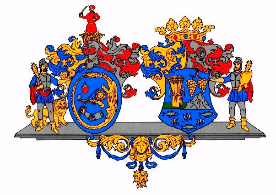 Hajdú-Bihar Vármegye ÖnkormányzatánakKözgyűléseKÖZGYŰLÉSI ELŐTERJESZTÉS9.Előterjesztő:Dr. Dobi Csaba, jegyzőTárgy:Beszámoló a Hajdú-Bihar Vármegyei Önkormányzati Hivatal 2022. évi tevékenységérőlMelléklet:Beszámoló a Hajdú-Bihar Vármegyei Önkormányzati Hivatal 2022. évi tevékenységéről(Határozati javaslat melléklete)Készítették:Dr. Dráviczky GyöngyiMár NorbertCzapp ZsuzsaSzőnyi SándornéTuska-Mátrai MelindaFührer MáriaVéleményező bizottságok:a közgyűlés bizottságaiTámogatási Szerződés azonosító száma:Támogatási Szerződés címe:TOP-1.5.1-20-2020-00013A 2021-27 tervezési időszak stratégiai és projektszintű előkészítése Hajdú-Bihar MegyébenTOP-5.1.1-15-HB1-2016-00001Hajdú-Bihar Megyei foglalkoztatási megállapodás, foglalkoztatási-gazdaságfejlesztési együttműködésTOP-5.1.2-16-HB1-2017-00001Foglalkoztatási együttműködések a Sárréti paktumterületenTOP-5.1.2-16-HB1-2017-00002Foglalkoztatási partnerség a Berettyóújfalui és Derecskei járásbanTOP-5.1.2-16-HB1-2017-00003Foglalkoztatási együttműködések a Dél-Nyírségi paktumterületenTOP-5.1.2-16-HB1-2017-00004Észak-Hajdúsági foglalkoztatási együttműködésTOP-1.2.1-15-HB1-2016-00020Magyar Szürkék Útja – kulturális tematikus útvonal Hajdú-Bihar megyébenTOP-5.3.2-17-HB1-2018-00001A hajdú hagyományok nyomábanTOP-5.3.2-17-HB1-2021-00002Együtt, közösségben Hajdú-BiharbanTOP_PLUSZ-3.1.1-21-HB1-2022-00001Hajdú-Bihar Megyei foglalkoztatási-gazdaságfejlesztési együttműködésTámogatási Szerződés azonosító száma:Támogatási Szerződés címe:EFOP-1.5.3-16-2017-00012 (konzorciumvezető: Komádi)Humán közszolgáltatások fejlesztése Komádiban és a környező településekenEFOP-1.5.3-16-2017-00043 (konzorciumvezető: Balmazújváros)Humán szolgáltatások fejlesztése Balmazújvárosban és térségébenEFOP-1.5.3-16-2017-00077 (konzorciumvezető: Nyíradony)Humán szolgáltatások fejlesztése a Nyíradonyi járásbanEFOP-1.5.3-16-2017-00121 (konzorciumvezető: Hajdúhadház)Humán szolgáltatások fejlesztése települések összefogásávalEFOP-1.5.3-16-2017-00010 (konzorciumvezető: Kaba)Humán közszolgáltatások fejlesztése Kabán és a környező településekenEFOP-1.5.3-16-2017-00014 (konzorciumvezető: Hajdúböszörmény)Humán szolgáltatások fejlesztése Hajdúböszörmény, Görbeháza,Újszentmargita, Újtikos és Folyás települések esetébenEFOP-1.5.3-16-2017-00017 (konzorciumvezető: Püspökladány)Humán szolgáltatások fejlesztése térségi szemléletben a püspökladányi konzorciumbanEFOP-1.5.3-16-2017-00021 (konzorciumvezető: Hajdúnánás)Humán szolgáltatások fejlesztése Hajdúnánáson és vonzáskörzetébenEFOP-1.5.3-16-2017-00023 (konzorciumvezető: Csökmő)Humán szolgáltatások fejlesztése a Csökmői konzorciumbanEFOP-1.5.3-16-2017-00024 (konzorciumvezető: Biharkeresztes)Humán szolgáltatás fejlesztése Biharkeresztesen és vonzáskörzetébenEFOP-1.5.3-16-2017-00057 (konzorciumvezető: Berettyóújfalu)Humán közszolgáltatások fejlesztése Berettyóújfalu és a környező településeinEFOP-1.5.3-16-2017-00058 (konzorciumvezető: Esztár)Humán szolgáltatások fejlesztése Esztár és környező településeinTámogatási Szerződés azonosító száma:Támogatási Szerződés címe:KEHOP-1.2.0-15-2016-00013Hajdú-Bihar Megyei Klímastratégia kidolgozása és Éghajlatváltozási Platform létrehozásaTámogatási Szerződés azonosító száma:Támogatási Szerződés címe:EFOP-1.6.3-17-2017-00018Megyei szintű Felzárkózás-politikai együttműködések támogatása a helyi esélyegyenlőségi programokhoz kapcsolódóan Hajdú-Bihar MegyébenProjekt azonosítószámaProjekt elnevezéseKonzorcium-vezetőProjekt hatályos fizikai zárása Projekt tervezett fizikai zárásaEFOP-1.5.3-16-2017-00010„Humán közszolgáltatások fejlesztése Kabán és a környező településeken”Kaba2022.06.26.2022.12.31.(benyújtott módosítás) EFOP-1.5.3-16-2017-00014„Humán szolgáltatások fejlesztése Hajdúböszörmény, Görbeháza, Újszentmargita, Újtikos és Folyás települések esetében”Hajdúböszörmény2022.08.29.2022.12.31.(benyújtott módosítás)EFOP-1.5.3-16-2017-00017„Humán szolgáltatások fejlesztése térségi szemléletben a püspökladányi konzorciumban”Püspökladány2022.12.31.n.r.EFOP-1.5.3-16-2017-00021„Humán szolgáltatások fejlesztése Hajdúnánáson és vonzáskörzetében”Hajdúnánás2022.08.31.2022.12.31.(benyújtott módosítás)EFOP-1.5.3-16-2017-00023„Humán szolgáltatások fejlesztése a Csökmői konzorciumban”Csökmő2022.09.30.2022.12.31.(benyújtott módosítás)EFOP-1.5.3-16-2017-00024„Humán szolgáltatás fejlesztése Biharkeresztesen és vonzáskörzetében”Biharkeresztes2022.12.31.n.r.EFOP-1.5.3-16-2017-00057„Humán közszolgáltatások fejlesztése Berettyóújfalu és a környező településein”Berettyóújfalu2022.12.31.n.r.EFOP-1.5.3-16-2017-00058„Humán szolgáltatások fejlesztése Esztár és környező településein”Esztár2022.10.31.2023.03.31.(benyújtott módosítás)Projekt megnevezése, azonosítószámaSzűrésen résztvevők száma„Humán közszolgáltatások fejlesztése Kabán és a környező településeken”; EFOP-1.5.3-16-2017-0001050„Humán szolgáltatások fejlesztése térségi szemléletben a püspökladányi konzorciumban”; EFOP-1.5.3-16-2017-00017153„Humán szolgáltatások fejlesztése Hajdúnánáson és vonzáskörzetében”; EFOP-1.5.3-16-2017-00021159„Humán szolgáltatások fejlesztése a Csökmői konzorciumban”; EFOP-1.5.3-16-2017-0002377„Humán szolgáltatás fejlesztése Biharkeresztesen és vonzáskörzetében”; EFOP-1.5.3-16-2017-0002454„Humán közszolgáltatások fejlesztése Berettyóújfalu és a környező településein”; EFOP-1.5.3-16-2017-00057105„Humán szolgáltatások fejlesztése Hajdúböszörmény, Görbeháza, Újszentmargita, Újtikos és Folyás települések esetében” EFOP-1.5.3-16-2017-00014122„Humán szolgáltatások fejlesztése Esztár és környező településein” EFOP-1.5.3-16-2017-00058Esztár54Hajdúsámson102Projekt megnevezése, azonosítószámaRésztvevők száma„Humán közszolgáltatások fejlesztése Kabán és a környező településeken”; EFOP-1.5.3-16-2017-00010190„Humán szolgáltatások fejlesztése térségi szemléletben a püspökladányi konzorciumban”; EFOP-1.5.3-16-2017-00017199„Humán szolgáltatások fejlesztése Hajdúnánáson és vonzáskörzetében”; EFOP-1.5.3-16-2017-00021113„Humán szolgáltatások fejlesztése a Csökmői konzorciumban”; EFOP-1.5.3-16-2017-00023159„Humán szolgáltatás fejlesztése Biharkeresztesen és vonzáskörzetében”; EFOP-1.5.3-16-2017-00024144„Humán közszolgáltatások fejlesztése Berettyóújfalu és a környező településein”; EFOP-1.5.3-16-2017-00057212„Humán közszolgáltatások fejlesztése Kabán és a környező településeken”; EFOP-1.5.3-16-2017-00010„Humán közszolgáltatások fejlesztése Kabán és a környező településeken”; EFOP-1.5.3-16-2017-00010„Humán közszolgáltatások fejlesztése Kabán és a környező településeken”; EFOP-1.5.3-16-2017-00010„Humán közszolgáltatások fejlesztése Kabán és a környező településeken”; EFOP-1.5.3-16-2017-00010TevékenységHelyszínDátumfőKonzorciumi Egészségügyi VizsgálatKaba2022. november 12-13.50„Mozgásban a megye” – iskola közösségek ügyességi csapatversenyzéseFöldes2022. május 13.24„Mozgásban a megye” – iskola közösségek ügyességi csapatversenyzéseKaba2022. május 13.24„Mozgásban a megye” – iskola közösségek ügyességi csapatversenyzéseTetétlen2022. május 16.24„Mozgásban a megye” – iskola közösségek ügyességi csapatversenyzéseNagyrábé2022. május 23.24„Mozgásban a megye” – iskola közösségek ügyességi csapatversenyzéseBiharnagybajom2022. május 23.24Megyei Sportágválasztó NapNagyrábé2022. december 7.190Összesen:Összesen:360„Humán szolgáltatások fejlesztése Hajdúböszörmény, Görbeháza, Újszentmargita, Újtikos és Folyás települések esetében” EFOP-1.5.3-16-2017-00014„Humán szolgáltatások fejlesztése Hajdúböszörmény, Görbeháza, Újszentmargita, Újtikos és Folyás települések esetében” EFOP-1.5.3-16-2017-00014„Humán szolgáltatások fejlesztése Hajdúböszörmény, Görbeháza, Újszentmargita, Újtikos és Folyás települések esetében” EFOP-1.5.3-16-2017-00014„Humán szolgáltatások fejlesztése Hajdúböszörmény, Görbeháza, Újszentmargita, Újtikos és Folyás települések esetében” EFOP-1.5.3-16-2017-00014TevékenységHelyszínDátumfőKonzorciumi Egészségügyi VizsgálatHajdúböszörmény2022. december 3-6.122„Mozgásban a megye” – iskola közösségek ügyességi csapatversenyzéseHajdúböszörmény2022. szeptember 15.24„Mozgásban a megye” – iskola közösségek ügyességi csapatversenyzéseHajdúböszörmény2022. szeptember 15.24„Mozgásban a megye” – iskola közösségek ügyességi csapatversenyzéseHajdúböszörmény2022. szeptember 15.24„Mozgásban a megye” – iskola közösségek ügyességi csapatversenyzéseÚjszentmargita2022. szeptember 19.24„Mozgásban a megye” – iskola közösségek ügyességi csapatversenyzéseGörbeháza2022. szeptember 30.24„Mozgásban a megye” – iskola közösségek ügyességi csapatversenyzéseHajdúböszörmény2022. szeptember 30.24Nyári tábort kiegészítő sportfoglalkozásokGörbeháza2022. július 11.18Nyári tábort kiegészítő sportfoglalkozásokHajdúböszörmény2022. július 14.44Nyári tábort kiegészítő sportfoglalkozásokHajdúböszörmény2022. július 19.38Nyári tábort kiegészítő sportfoglalkozásokÚjszentmargita2022. július 26.24Összesen:Összesen:572„Humán szolgáltatások fejlesztése térségi szemléletben a püspökladányi konzorciumban”; EFOP-1.5.3-16-2017-00017„Humán szolgáltatások fejlesztése térségi szemléletben a püspökladányi konzorciumban”; EFOP-1.5.3-16-2017-00017„Humán szolgáltatások fejlesztése térségi szemléletben a püspökladányi konzorciumban”; EFOP-1.5.3-16-2017-00017„Humán szolgáltatások fejlesztése térségi szemléletben a püspökladányi konzorciumban”; EFOP-1.5.3-16-2017-00017TevékenységHelyszínDátumfőKonzorciumi Egészségügyi VizsgálatPüspökladány2022. november 21-25.153„Mozgásban a megye” – iskola közösségek ügyességi csapatversenyzésePüspökladány2022. szeptember 20.24„Mozgásban a megye” – iskola közösségek ügyességi csapatversenyzésePüspökladány2022. szeptember 20.24„Mozgásban a megye” – iskola közösségek ügyességi csapatversenyzéseBáránd2022. szeptember 20.24„Mozgásban a megye” – iskola közösségek ügyességi csapatversenyzéseBihartorda2022. szeptember 22.24„Mozgásban a megye” – iskola közösségek ügyességi csapatversenyzéseSárrétudvari2022. szeptember 22.24„Mozgásban a megye” – iskola közösségek ügyességi csapatversenyzéseSzerep2022. szeptember 22.24Megyei Sportágválasztó NapPüspökladány2022. november 30.199Nyári tábort kiegészítő sportfoglalkozásokBáránd2021. július 15.18Nyári tábort kiegészítő sportfoglalkozásokSárrétudvari2021. július 20.35Nyári tábort kiegészítő sportfoglalkozásokPüspökladány2021. július 26.15Nyári tábort kiegészítő sportfoglalkozásokBáránd2021. július 29.8Összesen:Összesen:572Projekt rövidítésCímIdőtartamTémaNemzetközi partnerségKöltségvetésKöltségvetésEUREGAEurópai gasztronómiai régiók az alkalmazkodóképesség és a gazdasági növekedés erősítéséért2018. 06. 1- 2022. 05. 31.A kkv-k versenyképességének javítását célzó intézkedések javítása7 ország (NL, FI, ES, IE, EL, RO, HU)9 intézményeteljes: 1.715.827 EURsaját: 173.016 EURHealingPlacesKörnyezetgazdálkodási kapacitások erősítése a közép-európai gyógyfürdő városok és régiók természeti örökségének helyi és regionális fejlesztésben történő fenntartható hasznosítása érdekében2019. 04. 1-2022. 03. 31.A közép-európai városok és régiók élhetőbbé tétele, mind a magánélet, mind a munka szempontjából7 ország (PL, HU, AT, HR, IT, SI, CZ)10 intézményeteljes: 2.135.724 EURsaját: 219.250 EURDelFinPénzügyi ökoszisztéma fejlesztése a vidéki térségek társadalmi/szociális vállalkozásainak támogatása érdekében2019. 04. 1-2022. 03. 31.Vállalkozói készségek és kompetenciák javítása a közép-európai régiók gazdasági és társadalmi innovációjának erősítése érdekében4 ország (DE, HU, HR, IT)8 intézményeteljes: 1.918.901 EURsaját: 199.176,50 EURLFCHelyi élelmiszerláncok2021.02.01-2022. 01.31Fenntartható és a változásokra rugalmasan reagálni képes, ellenálló rövid élelmiszer-ellátási láncok erősítése interregionális tanulás és együttműködés révén3 ország (IE, RO, HU) 3 intézményeteljes: 99.437 EURsaját: 30.000 EUROUR WAYA természeti és kulturális örökség megőrzése és népszerűsítése zöldutak segítségével2018. 06. 1-2022. 11. 30.Természeti, illetve kulturális örökségvédelemmel kapcsolatos szakpolitikák javítása7 ország (ES, IE, PL, FR, BE, BG, HU)7 intézményeteljes: 967.244 EURsaját: 91.950 EURProjekt rövidítésCímIdőtartamTémaNemzetközi partnerségKöltségvetésRENATURRegionális szakpolitika fejlesztése a városkörnyéki nyílt területek természeti örökségének hatékonyabb védelme érdekében2019. 08. 1- 2023. 07. 31.Természeti, illetve kulturális örökségvédelemmel kapcsolatos szakpolitikák javítása6 ország (DE, BE, SI, HU, ES, PL)7 intézményeteljes: 1.516.546 EURsaját: 163.182 EURSinCE-AFCKkv-k vállalkozásfejlesztése körforgásos gazdaság témakörben az agrár-élelmiszeripari ellátási láncra fókuszálva2019. 08. 1- 2023. 07. 31.A kkv-k versenyképességének javítását célzó intézkedések javítása7 ország (GR, IT, HU, IE, PL, RO, BG)9 intézményeteljes: 1.519.940 EURsaját: 155.630 EUREurope DirectEurope Direct Hajdú-Bihar2021.05.01-2025.12.31.A megye területén élő európai polgárok széles körű, hiteles tájékoztatása az Európai Unió tevékenységeiről-2022-re:30.400 EURSOCRATES A szociális gazdaság megerősítése az innovatív és rugalmas régiók számára2022.05.01-2023.10.31.Az üzleti környezet javítása és a szociális gazdaságon alapuló fenntartható üzleti modellek támogatása transznacionális találkozók és a régiók közötti jó gyakorlatok cseréjével annak érdekében, hogy támogató üzleti környezet alakuljon ki a társadalmi célú vállalkozások számára.4 ország (SI, PL, HU, HR) 5 intézményeteljes: 222.222,95 EURsaját: 44.964,61 EURRIS4DANUBE(társult partnerség)Ipari telephelyek újranyitása előkészítő intézkedés - Az európai ipari jövő fenntartható stratégiájának előmozdítása2022-2024Stratégiai üzletfejlesztési tervek kidolgozása a Duna makrorégió több mint 20 iparterületének újbóli megnyitására.4 ország (DE, SI, CH, AT)Társult partnerként utazási és szállás költségekre van fedezet.Pályázati kiírásPályázat címepartnerségHBMÖ költségvetéseInterreg Central Europe More than a village – Az intelligens falvak átmenetét segítő vidéki innovációs ökoszisztémák modelljének kidolgozása Közép-EurópábanVezető partner: „Dél Warmia” Helyi Akciócsoport Szövetség (PL)Balteus Alapítvány (PL)Hajdú-Bihar Megyei Önkormányzat (HUITC – Murska Sobota Innovációstechnológiai Klaszter (SI)Fejlesztési és Nemzetközi Kapcsolatok Intézete (HR)Buzet Város (HR)Poliedra – Milánói Egyetem kutatási és tanácsadó központja (IT)Genovai HACs Fejlesztési Ügynökség (IT)183.340 EURInterreg EuropeWEEEWaste – Az elektromos és elektronikus eszközök hulladékkezelésére vonatkozó szakpolitikák javításaCseh Műszaki Egyetem Prágában (CZ)Bucharest-Ilfov Regionális Fejlesztési Ügynökség (RO)Navarra Regionális Önkormányzata (ES)Campobasso Önkormányzata (IT)Aufbauwerk Region Leipzig GmbH (DE)Hajdú-Bihar Megyei Önkormányzat (HU)Gdansk Önkormányzata (PL)Környezetvédelmi Kutató Intézet (SI)175.500 EURInterreg EuropeEXPRESS – Az energetikai önellátást megújuló energiaforrások segítségével támogató európai régiókÉszak-Karélia Regionális Tanácsa (FI)Gyulafehérvári Önkormányzat (RO) Párizsi Klíma Ügynökség (FR)Hajdú-Bihar Megyei Önkormányzat (HU)Marche Régió – Energiaforrások, Hulladék, Kőfejtők és bányák szektor (IT)Muraköz Megye Fejlesztési Közintézménye REDEA (HR)3 Megyei Energiaügynökség (3CEA) (IE)Rzeszowi Regionális Fejlesztési Ügynökség (PL)192.850 EURInterreg EuropeGOCORE – A közösségek ellenállóképességének szabályozásaFrízföld Tartomány (NL)Syddjurs Önkormányzata (DK)Regionális Kutatástechnológia és Innováció Fejlesztési Ügynökség (PT)Coimbra régió településközi közössége (PT)Trentino Együttműködési Szövetség (IT)Saaremaa Önkormányzata (EE)Hajdú-Bihar Megyei Önkormányzat (HU)Belgium Németajkú Közössége (BE)196.912 EURInterreg EuropeSYSTOUR – Rendszerszemléletű megközelítés a vidéki területek fenntartható turisztikai stratégiáikhozTorinói Műszaki Egyetem (IT)Hajdú-Bihar Megyei Önkormányzat (HU)Molise Régió (IT)Leartibai Alapítván (ES)Aquitaine-i Környezetvédelmi és Biztonsági Egyesület (APESA) (FR)Szentkereszt Régió Marsall Irodája (PL)Közép-Ostrobothnia Regionális Tanácsa (FI)218.200 EUR2022. évi statisztikaKözgyűlésKözgyűlési ülések száma13Tárgyalt napirendek száma69Megalkotott, illetve módosított rendeletek száma8Határozatok száma182Bizottság megnevezéseÜlések számaDöntések számaJogi, Ügyrendi és Társadalmi Kapcsolatok Bizottsága951Szervezet neveTámogatás céljaTámogatás összege (Ft)Szegényeket Segítő Országos Egyesület„Konferencia”700 000Szegényeket Segítő Országos Egyesület„Kulturális Hagyományőrző Nap”800 000Berettyóújfalui Tankerületi Központ (Robotika Esztár)„A European RoboCup Junior portugál versenyen résztvevő Optimus csapat támogatása”100 000Sárréti DSK„Gálamérkőzés Sárrétudvari-DVSC öregfiúk”100 000Nyíradony Város Verseny-És Tömegsport Klub„XXVIII. Ligetaljai Kulturális Napok”100 000Penyige Tanya Hagyományőrző és Turisztikai Egyesület„XXVIII. Ligetaljai Kulturális Napok”100 000Pircsike Vámospércsi Közművelődési Egyesület„Művésznők Nemzetközi Alkotótáborának megrendezése és záró kiállítása”100 000Szegényeket Segítő Országos Egyesület„Hátrányos helyzetű roma gyerekek táboroztatása”100 000Hajdúsági Hagyományőrző Lovas Klub„CAN-C kategóriás fogathajtó verseny Hajdú-Bihar Megyei Döntő, Téglás”100 000Szervezet neveTámogatás céljaTámogatás összege (Ft)Sárrétudvari Nagyközség ÖnkormányzataHagyományőrző kézműves tábor50 000Bocskaikert Községi ÖnkormányzatGyermekprogram keretében játszóház biztosítása50 000Ebes Kulturális Közhasznú NKft.Szivárvány nyári napközis tábor 6-13 éves gyermekek számára80 000Karácsony Sándor Pedagógiai EgyesületPedagógusok arcképcsarnoka XXI. kötet kiadása50 000Sárrétudvari Nótakör Közhasznú EgyesületIII. Nótaklubok Országos Találkozója50 000Létavértesi Szőlősgazdák EgyesületeTokaj Kutató Intézet Szőlészeti és Borászati Kutató NKft. szakmai előadásán való részvétel50 000Monostorpályi Község ÖnkormányzataMonostori Napok50 000Sárrétudvari Nyugdíjasklub és Népdalkör EgyesületPünkösdi Népzenei Találkozó50 000Daróci Bárdos Tamás Vegyeskar EgyesületVII. Regionális Kórusfesztivál-Jászberény50 000Sárándi Fogyatékkal Élőkért és Családjaikért EgyesületNyílt nap az egyesületnél80 000Sugalló Kulturális Közhasznú EgyesületÉvadzáró gála műsor50 000Kertész László Városi KönyvtárGyermeknap (Az intézmény bemutatása)50 000Keleti Harcosok-East Fighters SportegyesületHajdú-Karate Kupa szervezése100 000Csökmői Mozaik EgyesületSzakmai kirándulás a 23 éves Csökmői Mozaik helyi lap szerkesztői részére50 000Faluház és Könyvtár (Csökmő)Nyári napközis tábor útiköltségéhez80 000Téglási Városi Könyvtár és Művelődési HázMamma mia! szabadtéri bemutatója80 000Hajdúböszörményi Mazsorett EgyüttesXIV. Hajdúböszörményi Országos Mazsorett Fesztivál100 000Hajdúböszörményi Bocskai Néptáncegyüttes Baráti Körének EgyesületeGálahét az együttes fennállásának 70. évfordulója alkalmából50 000Hajdúböszörményi Fiatal Művészek EgyesületeJazzmelon Big Band 20. jubileumi koncertjének megrendezése50 000Nosztalgia 2002 Hagyományőrző Klub EgyesületXIII. Sárréti Dalos találkozó80 000Sámsonkerti Lakosokért EgyesületGyermek és Családi nap80 000Orfeoszínház Hajdúböszörmény EgyesületSzigligeti Ede: Szökött katona című előadás bemutatása50 000Zöld Kör-a Föld Barátai Magyarország tagja Közhasznú Egyesület2022. évi Madarak és fák napja program megvalósítása50 000Kertész László Hajdúsági Irodalmi Kör Közhasznú EgyesületXI. Hajdúböszörményi írótábor50 000Hajdúböszörményi Torna EgyletII. HTE Streetball Jam50 000Derecskei Szivárvány Hagyományőrző EgyesületNépi kultúrát bemutató népzenei, néptáncos szakmai nap100 000Bodaszőlőért EgyesületSzüreti nap100 000Bocskaikert Jövőjéért és Fejlődéséért AlapítványIfjúsági délután szervezése Bocskaikertben50 000Fehér Bot AlapítványKistérségi Gyermektalálkozó100 000„Kézenfogva Testvéreinkkel” Sárrétudvari AlapítványA „Halló magyar” című kiadvány nyomdai költségeihez, ünnepélyes átadásához50 0004. sz. Weszprémi Óvoda Csipet Csapat AlapítványaGyermekhét programjai50 000Veress Ferenc Szakképző Iskola DiákalapítványaHátrányos és halmozottan hátrányos helyzetű hajdúböszörményi fiatalokszabadidős sporttevékenységének támogatása50 000Nagykereki Községi önkormányzatBocskai Várfesztivál (előadó-művészeti támogatás)50 000Szentpéterszeg Községi ÖnkormányzatJubileumi kiállítás és gála a Péterszegi Rozmaring Néptáncegyüttes fennállásának 25. évfordulójára50 000Sárrétudvari Mozgáskorlátozottak EgyesületeFogyatékosok sportnapja100 000Négy Évszak Kulturális EgyesületIX. Hajdú-Ízek Fesztiválja100 000Létavértesi Irinyi Nyugdíjas EgyesületNyugdíjas csoportok találkozója100 000Hajdú 400 Hagyományőrző, Kertészeti és Kulturális EgyesületKertészeti kiállítás100 000Valcer TáncstúdióOrszágos Mazsorett Bajnokság0TestületÜlések számaHatározatok számaCigány Területi Nemzetiségi Önkormányzat Közgyűlése627Cigány Területi Nemzetiségi Önkormányzat Elnöke -25Cigány Területi Nemzetiségi Önkormányzat Pénzügyi Bizottsága314Román Területi Nemzetiségi Önkormányzat Közgyűlése530Hajdú-Bihar Megyei Román Területi Nemzetiségi Önkormányzat Pályázatkezelő Bizottsága13Román Területi Nemzetiségi Önkormányzat Pénzügyi Bizottsága315Érték megnevezéseÉrték kategóriájaFokoskulturális örökségGomolyaagrár- és élelmiszer-gazdaságCséri Lajos érem- és szobrászművész Sárrétudvariban található életműgyűjteményekulturális örökségOsztályFőszám (db)Alszám (db)Fejlesztési, Tervezési, Stratégiai Osztály9653064Jogi és Koordinációs Osztály3611176Humánpolitikai iktatókönyv59143Közgazdasági Osztály2473Vezetői Titkárság129314Program Megvalósító Csoport121132Jegyző713Összesen 15575915MegnevezésÖnkormányzatHivatalRTNÖCTNÖÖsszesenBejövő számlák száma726(566)203(186)35 (30)17(34) 981(816)Egyéb bizonylat száma907 (635)534(522)160(135)108(117)1 709(1409)Utalványrendelet száma3 032 (2 093)1 548(1 233)335(283)125(152)5040(3 761)Pénztári forgalom tétel száma120(83)39(21)16(5)0(13)175(122)Bankkivonatok száma450(377)143(127)50(46)40(45)683(595)Átutalási tételek száma (csoportos utalásokkal)3 005(1 329)1 511(985)328(180)125(86)4 969(2 580)Kontírozás tételszám8 185(6 114)6 117(4 686)790(533)610(573)15 702(11 906)Partnerek száma2 815(2 238)2 815(2 238)2 815(2 238)2 815(2 238)2 815(2 238)Elkülönített keretek száma53(55)39(36)7(7)2(2)101(100)Bankszámlák száma28(25)11(12)1(1)1(1)41(38)Pajna ZoltánTasi SándorBulcsu LászlóÖsszesenMinisztériumi egyeztetések125623Rendezvények/átadások/egyeztetések338182235755Kamarai egyeztetések43411Monitoring Bizottsági ülések4004Nemzetközi egyeztetések5229MÖOSZ/ÖNET ülések/egyeztetések6118